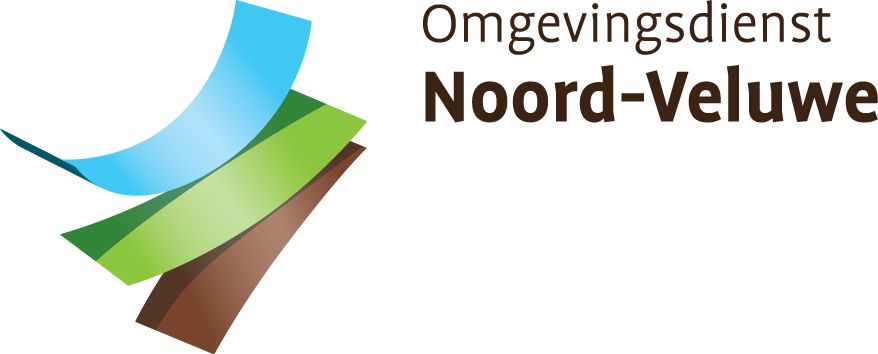 Advies onderdeel milieu Betreft		:	het bouwen van 2 vleeskuikenstallen Locatie		:	Beitelweg 7 en 7A PuttenBevoegd gezag:	gemeente PuttenOns kenmerk	:	Z-15-00559Uw kenmerk	:	1647619Datum advies	:	19-11-2015Behandelaar	:	Wolbers, M., tel: 0341 - 474 322Onderstaand advies heeft betrekking op de vergunbaarheid van de aanvraag omgevingsvergunning onderdeel milieu. Tevens zijn de overwegingen en de voorschriften voor dit onderdeel van de omgevingsvergunning opgenomen. Deze kunnen één op één aan het besluit op de aanvraag gekoppeld worden. AdviesWij adviseren om de vergunning met betrekking tot het onderdeel milieu te verlenen. Bijgaand vindt u de overwegingen en de voorschriften met betrekking tot het onderdeel milieu die in het besluit opgenomen dienen te worden. Overwegingen onderdeel milieuBeoordelingskaderBij de beoordeling van het onderdeel milieu zijn de volgende onderdelen van de aanvraag betrokken:Aanvraagformulier ingeboekt op 6 februari 2015;Milieueffectrapport (MER) ingeboekt op 6 februari 2015, inclusief de bijlagen:Bijlage 1: Gebouw en ventilatiegegevens ingeboekt op 16 november 2015 (vervangt de eerdere versie ingeboekt op 6 februari 2015):Bijlage 2: AmmoniakberekeningenBijlage 3: GeurberekeningenBijlage 4: Fijn stofberekeningenBijlage 5: Leaflets stalsystemenBijlage 6: Akoestisch onderzoekBijlage 7: Plattegrondtekening gewenste situatie ingeboekt op 16 november 2015 (vervangt de eerdere versie ingeboekt op 6 februari 2015)QRA Beitelweg 7 ingeboekt op 6 februari 2015;Natuurbeschermingswetvergunning ingeboekt op 6 februari 2015;Toelichting op activiteit milieu ingeboekt op 6 februari 2015;Van Deuveren energieonderzoek ingeboekt op 6 februari 2015;Van Deuveren registratie van ventilatie (inclusief factsheets) ingeboekt op 2 september 2015AanvraagDe aanvraag heeft betrekking op het in werking hebben van een veehouderij. In de MER wordt de aangevraagde situatie beschreven als de gewenste situatie (voorkeursalternatief). In onderstaande tabel wordt aangegeven welke diersoorten aangevraagd worden en wat de bijbehorende emissies zijn:Onderliggende vergunningVoor de onderhavige inrichting is op 16 mei 2011 een revisievergunning verleend voor een veehouderij. Deze vergunning is in het MER als referentiesituatie beschreven.Op grond van de onderliggende vergunning mogen binnen de inrichting maximaal de volgende dieren worden gehouden:WetgevingstoetsActiviteitenbesluitOp 1 januari 2008 is het Activiteitenbesluit inclusief de bijbehorende ministeriële regeling in werking getreden. Op 1 januari 2013 is het Activiteitenbesluit gewijzigd waardoor ook agrarische bedrijfsactiviteiten onder de werking van dit besluit zijn komen te vallen.In artikel 2.1 lid 2 van het Besluit algemene bepalingen omgevingsrecht (Bor) is deze inrichting als vergunningplichtig voor het onderdeel milieu aangewezen omdat er een IPPC-installatie binnen de inrichting aanwezig is. Tevens is deze inrichting vergunningplichtig omdat in deze inrichting een MER-plichtige installatie aanwezig is conform artikel 1 lid b van onderdeel B van bijlage 1 van de Bor. Dit betekent dat deze inrichting vergunningsplichtig is en daarmee een type C inrichting is op grond van het Activiteitenbesluit.Dit houdt in dat het Activiteitenbesluit rechtstreeks van toepassing is op de volgende activiteiten zoals genoemd in hoofdstuk 2 en 3 van het Activiteitenbesluit:Lozen van hemelwater, dat niet afkomstig is van een bodembeschermende voorzieningBodemHet in werking hebben van een stookinstallatie, niet zijnde een grote stookinstallatieIn werking hebben van een koelinstallatieIn werking hebben van een wisselverwarmingsinstallatieHet uitwendig wassen en stallen van motorvoertuigen, werktuigen of spoorvoertuigenOpslaan en overslaan van goederenOpslaan van agrarische bedrijfsstoffen (met uitzondering van de vaste mestopslag in de kippenstal die groter is dan 600 m3)Opslaan van drijfmest en digestaatOpslaan van gasolie, smeerolie of afgewerkte olie in een bovengrondse opslagtankWaterbehandeling voor agrarische activiteitenHouden van landbouwhuisdieren in dierenverblijvenVoor bovengenoemde activiteiten gelden ook de voorschriften met betrekking tot zorgplicht, en lozingen vanuit hoofdstuk 2 van het Activiteitenbesluit.De voorschriften die rechtstreeks van toepassing zijn op het bedrijf op grond van het Activiteitenbesluit kunnen gegenereerd worden met behulp van de internetmodule aim.vrom.nl.Op basis van artikel 1.10 van het Activiteitenbesluit moet de wijziging van de inrichting worden gemeld. De informatie uit aanvraag wordt, ten aanzien van de hierboven vermelde activiteiten die onder het Activiteitenbesluit vallen, beschouwd als een melding.NatuurbeschermingswetBij de aanvraag is een afschrift gevoegd van de Natuurbeschermingswetvergunning die op 21 januari 2014 door de provincie Gelderland voor Beitelweg 7 is verleend. Deze vergunning heeft betrekking op hetzelfde project als onderliggende vergunning.Besluit milieu-effectrapportageDe inrichting heeft betrekking op het houden van 912 vleeskalveren en 254.000 vleeskuikens. De aanvraag voorziet in het oprichten van een nieuwe installatie voor het houden van 119.000 vleeskuikens. Het oprichten van een nieuwe installatie voor het houden van meer dan 85.000 stuks mesthoenders (waaronder ook vleeskuikens worden verstaan) is genoemd in categorie C.14 onder 1 van het Besluit mer. Bij de aanvraag is een milieueffectrapport (MER) gevoegd. In het hoofdstuk Milieueffectrapportage (mer) is de procedure met betrekking tot de mer opgenomen. Tevens wordt in dat hoofdstuk ingegaan op de zienswijzen die omwonenden ingediend hebben naar aanleiding van de startnotitie.De inhoudelijke overwegingen zijn bij de verschillende thema’s verder uitgewerkt. Hierbij wordt indien relevant ook de vergelijking gemaakt met de onderzochte alternatieven.Richtlijn Industriële emissiesDe Richtlijn Industriële emissies (RIE) is van toepassing op deze inrichting. De RIE bevat regels inzake de geïntegreerde preventie en bestrijding van verontreiniging. In bijlage 1 van deze richtlijn is bepaald wanneer er sprake is van een IPPC-installatie. In categorie 6.6 van bijlage 1 is een intensieve pluimveehouderij met meer dan 40.000 plaatsen voor pluimvee als IPPC-installatie aangewezen. De onderliggende vergunning heeft betrekking op 254.000 plaatsen voor vleeskuikens (pluimvee).De RIE is geïntegreerd in de Nederlandse wetgeving door de aanpassing van de Wet algemene bepalingen omgevingsrecht, de Wet milieubeheer en het Activiteitenbesluit. Hiertoe zijn o.a. documenten aangewezen die bepalen welke maatregelen als best beschikbare technieken (BBT) beschouwd kunnen worden. In onderhavige beschikking is getoetst aan deze gewijzigde wetgeving en aan de BBT-conclusies.Wet ammoniak en veehouderijDe beoordeling van de ammoniakemissie van veehouderijen vindt uitsluitend plaats op grond van de Wet ammoniak en veehouderij (Wav) tenzij er sprake is van:directe ammoniakschade;het uitvoeren van een milieueffectrapportage ten behoeve van het voorbereiden van het besluit. Ten behoeve van de voorbereiding van dit besluit is een MER opgesteld. De Wav is dus niet het expliciete toetsingskader voor ammoniak. De aspecten directe ammoniakschade en ammoniak worden in het hoofdstuk “luchtverontreiniging” nader uitgewerkt. In dit hoofdstuk wordt de uitbreiding van het bedrijf getoetst aan de uitgangspunten van de Wav.In de Wav is bepaald dat de vergunning moet worden geweigerd als de uitbreiding betrekking heeft op een veehouderij waarvan een dierenverblijf is gelegen in een zeer kwetsbaar gebied, dan wel in een zone van 250 meter rond een zodanig gebied. Nu de onderhavige inrichting op een afstand van meer dan 250 meter van het dichtst bijgelegen zeer kwetsbaar gebied is gelegen, hoeft de aangevraagde vergunning op grond van de Wav niet te worden geweigerd tenzij:niet kan worden bereikt dat de beste beschikbare technieken worden toegepast;in het bedrijf een IPPC-installatie aanwezig is en niet kan worden voldaan aan de voorschriften die vanwege de technische kenmerken en geografische ligging van het bedrijf of vanwege de plaatselijke milieuomstandigheden moeten worden gesteld, maar die niet met toepassing van de in aanmerking komende beste beschikbare technieken kunnen worden gerealiseerd. Beste beschikbare techniekenIn de Wav is geregeld dat de beste beschikbare technieken (BBT) toegepast dienen te worden in de inrichting. Op 1 augustus 2015 is het Besluit emissiearme huisvestingssystemen voor landbouwhuisdieren (AMvB emissiearme huisvesting) in werking getreden. Dit besluit geeft de maximale emissiewaarden voor ammoniak waaraan stalsystemen voor bepaalde diercategorieën moeten voldoen. Nu de emissiegrenswaarden uit dit besluit gebaseerd zijn op de aanwezigheid van beste beschikbare technieken kan op grond van de Wav aansluiting gezocht worden bij de AMvB emissiearme huisvesting om te bepalen of het aangevraagde stalsysteem de beste beschikbare techniek is. De aangevraagde stalsystemen voldoen aan de maximale emissiewaarden voor ammoniak zoals opgenomen in de AMvB emissiearme huisvesting. Tevens is in de BREF intensieve kippen- en varkenshouderij vastgelegd welke technieken voldoen aan de eisen die gesteld worden aan beste beschikbare technieken. De erkenning van het aangevraagde stalsysteem in de Regeling ammoniak en veehouderij heeft plaats gevonden nadat de BREF is vastgesteld. In de BREF is niets opgenomen met betrekking tot dit stalsysteem. Uit de oplegnotitie bij de BREF blijkt echter dat voor Nederland geldt dat alle huisvestingssystemen voor vleeskuikens met een emissiefactor kleiner dan de maximale emissiefactor uit het Besluit huisvesting als BBT beschouwd mogen worden. Het Besluit huisvesting is op 1 augustus 2015 ingetrokken. Hiervoor in de plaats is het Besluit emissiearme huisvesting gekomen. Wanneer de aangevraagde stalsystemen vergeleken worden met de maximale emissiewaarden voor ammoniak zoals opgenomen in het besluit emissiearme huisvesting blijkt hieraan voldaan te worden.IPPC-installatieBij het stellen van voorschriften zijn de geografische ligging van het bedrijf en de plaatselijke milieuomstandigheden betrokken conform de Beleidslijn IPPC omgevingstoetsing ammoniak en veehouderij. In deze beleidslijn is een handreiking gegeven voor het uitvoeren van de omgevingstoets die op grond van de Wav ten aanzien van ammoniakemissie vanuit veehouderijen dient te worden uitgevoerd. Ten aanzien van uitbreiding van een IPPC-veehouderij geldt de volgende beleidslijn:Bij uitbreiding kan worden volstaan met toepassing van de beste beschikbare technieken (waarbij de emissie overeenkomt met de in bijlage 1 van de AMvB emissiearme huisvesting gestelde maximale emissiewaarde), zolang de totale jaarlijkse ammoniakemissie niet meer bedraagt dan 5.000 kg.Bedraagt de jaarlijkse ammoniakemissie na uitbreiding, uitgaande van toepassing van de beste beschikbare technieken, meer dan 5.000 kg, dan dient boven het meerdere een extra reductie ten opzichte van toepassing van de beste beschikbare technieken te worden gerealiseerd. In tabel 1 van de beleidslijn is voor een aantal diercategorieën de vereiste reductie weergegeven.Bedraagt de jaarlijkse ammoniakemissie na uitbreiding met toepassing van de beste beschikbare technieken (tot 5.000 kg), en met verdergaande technieken zoals hiervoor weergegeven (vanaf 5.000 kg) meer dan 10.000 kg, dan dient boven het meerdere een reductie van ongeveer 85% ten opzichte van de emissie van een traditionele stal te worden gerealiseerd.De aangevraagde ammoniakemissie van de gehele inrichting is 8.526 kg/jaar. De IPPC-beleidslijn dient derhalve toegepast te worden.In tabel 1 van de beleidslijn is aangegeven aan welke maximale emissiewaarden voldaan dient te worden wanneer de totale ammoniakemissie is gelegen tussen de 5.000 en 10.000 kg/jaar.Met betrekking tot vleeskalveren is er geen strengere emissiewaarde opgenomen. Voor vleeskuikens is de emissiegrenswaarde van 0,037 kg/dier/jaar ammoniak opgenomen. Het toegepaste stalsysteem heeft een ammoniakemissie van 0,021 kg/dier/jaar. Er wordt dus voldaan aan de eisen zoals gesteld in de Beleidslijn IPPC-omgevingstoetsing ammoniak en veehouderij. De vergunning kan op basis van de Wav verleend worden.Wet geurhinder en veehouderijOp 1 januari 2007 is de Wet geurhinder en veehouderij (Wgv) in werking getreden. Deze wet is het exclusieve beoordelingskader voor het bepalen van de geurbelasting ten gevolge van de veehouderijen. De Wgv biedt de mogelijkheid om gebiedsgericht beleid te maken. Voor de gemeente Putten is geen gebiedsgericht beleid opgesteld. In de wet zijn drie beoordelingscriteria opgenomen om de geurbelasting van de veehouderij op een geurgevoelig object te beoordelen:geurbelasting ten gevolge van dieren waarvoor een geuremissiefactor is vastgesteld;afstand tussen een veehouderij en een geurgevoelig object ten gevolge van dieren waarvoor geen geuremissiefactor is vastgesteld;afstand van de buitenzijde van een dierenverblijf en gevoelig object.Dieren waarvoor een geuremissiefactor is vastgesteldDe onderhavige aanvraag heeft betrekking op het aantal dieren overeenkomend met 93427,2 OUe/s. De geurbelasting op de geurgevoelige objecten is berekend met behulp van V-stacks vergunning. De geurgevoelige objecten in de omgeving van Beitelweg 7 zijn gelegen in zowel het buitengebied als de bebouwde kom in een concentratiegebied. Er geldt derhalve een norm van 3 OUe/m3 (bebouwde kom) of 14,0 OUe/m3 (buitengebied).In bijlage 2 is de geurberekening opgenomen zoals met V stacks vergunning is uitgevoerd voor de aangevraagde situatie. Deze berekening is op enkele punten gewijzigd ten opzichte van de berekening zoals opgenomen in bijlage 3: geurberekeningen behorend bij de aanvraag en de MER. Het betreft:de diameter van het emissiepunt van de stallen O en P. Op basis van de plattegrondtekening zijn er 22 ventilatoren met een diameter van 0,8 m in een schacht aanwezig (centraal emissiepunt). Deze ventilatoren zijn cascade geschakeld. 
De doorstroomoppervlakte van 1 ventilator is 0,42  = 0,50 m2. De totale oppervlakte is 22 * 0,50 = 11 m2. De totale diameter is 2√11/ = 3,75 m. De berekening in bijlage 2 van deze beschikking is uitgevoerd met deze diameter. Deze diameter is tevens opgenomen in bijlage 1 van de MER: Gebouw- en ventilatiegegevens (gewijzigde versie van 11 mei 2015).Tevens is voor de gebouwgegevens bij de warmtewisselaars gezien hun positie ten opzichte van de stallen, uitgegaan van de gegevens van de naastgelegen stal.Uit de berekening blijkt dat er een overschrijding van de genoemde waarde plaatsvindt op de woningen Kraakweg 12, Nijkerkerstraat 23 en 25 (gelegen in de bebouwde kom) en Beitelweg 5 (gelegen in het buitengebied). Op grond van artikel 3 lid 4 van de Wet geurhinder en veehouderij (Wgv) behoeft een vergunning niet geweigerd te worden indien de toename van de geurbelasting ten gevolge van de wijziging niet meer bedraagt dan de helft van de vermindering van de geurbelasting die het gevolg zou zijn van de toegepaste geurbelastingreducerende maatregelen bij het eerder vergunde veebestand.Op 16 mei 2011 is voor dit bedrijf een Wabo-vergunning onderdeel milieu verleend. In de geurberekening behorende bij deze vergunning zijn de woningen Nijkerkerstraat 23 en 25 en Beitelweg 5 niet meegenomen. In bijlage 2 is de geurberekening op basis van de vergunning van 2011 opgenomen waarbij de berekening ook op deze woningen is uitgevoerd. Hieruit blijkt dat de geurbelasting op basis van de vergunde rechten op de genoemde woningen als volgt is:De volgende geurreducerende maatregelen worden getroffen op de reeds vergunde stallen:Er zullen geen dieren meer gehuisvest worden in stal J.De emissiepunten van de stallen K, L, M en N worden verplaatst en verhoogd.De uittreesnelheden van de stallen K, L, M en N worden verhoogd.De vleeskalverenstal G1 wordt mechanisch geventileerd in plaats van de huidige natuurlijke ventilatie.De geurbelasting op deze woningen is dan als volgt (bijlage 2 geurberekeningen):Het verschil tussen de vergunde situatie 2011 en de situatie nadat er reducerende maatregelen zijn getroffen mag voor de helft worden opgevuld. De geurnormen op deze woningen is dan als volgt:Uit de geurberekening van de gewenste situatie blijkt dat de geurbelasting op deze woningen als volgt is (bijlage 2 geurberekeningen):Hieruit blijkt dat er voldaan wordt aan de norm op basis van artikel 3 lid 4 Wgv.De woningen Beitelweg 4, 6 en 10 zijn geurgevoelige objecten die behoren bij een andere veehouderij. Derhalve geldt ten opzichte van deze woningen een afstand van 50 meter vanaf het dichtstbijzijnde emissiepunt. De afstanden gemeten vanaf het dichtstbijzijnde emissiepunt tot deze woningen bedragen meer dan 50 meter.Dieren waarvoor geen geuremissiefactor is vastgesteldDe aanvraag heeft geen betrekking op dieren waarvoor geen geuremissiefactor is vastgesteld.Afstanden tussen buitenzijde dierenverblijven en gevoelige objectenOp grond van artikel 5 van de Wgv dient de afstand tussen de buitenzijde van een dierenverblijf en een gevoelig object minimaal als volgt te bedragen:binnen de bebouwde kom	:	50 meterbuiten de bebouwde kom	:	25 meterIn werkelijkheid bedraagt deze afstand 130 meter tot de dichtst bij gelegen woning (Beitelweg 5).De onderhavige aanvraag kan op basis van de Wgv verleend worden. Om de uitgangspunten van de berekeningen te borgen zijn in hoofdstuk 6 voorschriften opgenomen met betrekking tot de minimale capaciteit waarop de ventilatoren in de stallen K t/m P dienen te draaien om de uittreesnelheid te kunnen garanderen. Hiertoe is tevens een meetverplichting opgenomen. Bij het stellen van de voorschriften is aangesloten bij het ventilatieplan zoals opgenomen in bijlage 1 van de MER (gewijzigde versie ingediend op 4 mei 2015).Besluit emissiearme huisvestingssystemen voor landbouwhuisdierenOp 1 augustus 2015 is het Besluit emissiearme huisvestingssystemen voor landbouwhuisdieren (AMvB emissiearme huisvesting) in werking getreden. Dit besluit bevat maximale emissiewaarden voor stalsystemen met betrekking tot ammoniak en zwevende deeltjes (fijn stof). De aanvraag heeft betrekking op het houden van vleeskalveren en vleeskuikens. Op grond van de AMvB emissiearme huisvesting gelden voor deze diersoorten de volgende maximale emissiewaarde.Op grond van artikel 7 lid 3 AMvB emissiearme huisvesting geldt de maximale emissiewaarden van 16 g/dierplaats/jaar niet voor stallen die nog gerealiseerd moeten worden maar waarvoor op de datum van 30 juni 2015 wel een ontvankelijke aanvraag voor het onderdeel “bouwen” is ingediend. De ontvankelijke aanvraag voor het onderdeel bouwen is ingediend op 9 februari 2015. Deze stallen dienen echter wel binnen 15 maanden na het onherroepelijk worden van deze beschikking gerealiseerd te zijn.Besluit externe veiligheid inrichtingenIn het BEVI zijn de risiconormen voor externe veiligheid met betrekking tot bedrijven met gevaarlijke stoffen wettelijk vastgelegd. Het besluit heeft als doel zowel individuele als groepen burgers een minimum beschermingsniveau te garanderen tegen een ongeval met gevaarlijke stoffen. Om dit doel te bereiken verplicht het besluit het bevoegde gezag Wet milieubeheer (Wm) en Wet op de ruimtelijke ordening afstand te houden tussen gevoelige objecten en risicovolle bedrijven. Tevens het besluit verantwoording af te leggen voor het totale aantal aanwezige personen in de directe omgeving van een risicovol bedrijf. Gemeenten en provincies moeten de normen uit het besluit naleven bij het opstellen en wijzigen van bestemmingsplannen en bij het verlenen van milieuvergunningen. Artikel 2 lid 1 van het BEVI geeft aan voor welke bedrijven het Bevi van toepassing is.Artikel 2 lid 1 van het BEVI geeft aan voor welke bedrijven het Bevi van toepassing is. Artikel 2 lid 1 sub d. geeft aan dat de minister andere dan de genoemde bedrijven onder lid 2 kan aanwijzen. In de Regeling externe veiligheid inrichtingen (Revi lid 1b) zijn onder andere bedrijven met een propaantank waarin meer dan  propaan wordt opgeslagen aangewezen. Dit betekent dat het Besluit externe veiligheid inrichtingen van toepassing is op de inrichting. Voor het bepalen van het plaatsgebonden risico is een risicoberekening (QRA) uitgevoerd. De rapportage van deze risicoberekening (QRA) is een onderdeel van de aanvraag. Bij het bepalen van het plaatsgebonden risico is gebruik gemaakt van de rekenstandaard van het Rivm voor propaantanks groter dan  (29 maart 2010). Deze is gebaseerd op een aantal uitgangspunten:maximum aantal verladingen van 9 per jaar overeenkomend met een doorzet van  propaan per jaar;Er wordt gebruik gemaakt van een verbeterde versie van de losslang voor propaan dan welke is beschreven in de Handreiking Risicoberekeningen Bevi (HRB);In principe is men verplicht conform de rekenvoorschriften uit het HRB te rekenen. In onderhavige situatie is dat niet gebeurd. De propaanleverancier heeft verklaard dat propaan met een verbeterde losslang wordt beleverd. Een verbeterde losslang is een losslang die voldoet aan de NEN-EN 1762 en eens in de 3 jaar wordt vernieuwd of jaarlijks wordt beproefd. Het Revi biedt conform artikel 8b de mogelijkheid aan het bevoegd gezag om toe te staan dat met lagere faalfrequenties wordt gerekend indien kan worden aangetoond dat de technische maatregelen daadwerkelijk zijn genomen. Met de verklaring van de propaanleverancier is dat voldoende aangetoond. De uitgangspunten van de risicoberekening zijn als voorschrift 2.18 en 2.19 aan de beschikking verbonden.In bijgevoegde QRA is de verbeterde losslang niet doorberekend. Gevolg is dat de contouren, die zonder toepassing van een verbeterde losslang geen belemmering vormen, kleiner worden door de toepassing van een verbeterde losslang.Plaatsgebonden risico 10-6 per jaar.Uit figuur 1 blijkt dat de contour voor het plaatsgebonden risico 10-6 per jaar niet buiten de inrichtingsgrens is gelegen. Binnen deze contour zijn geen kwetsbare of beperkt kwetsbare objecten gelegen.Figuur 1: De contour voor het plaatsgebonden risico weer.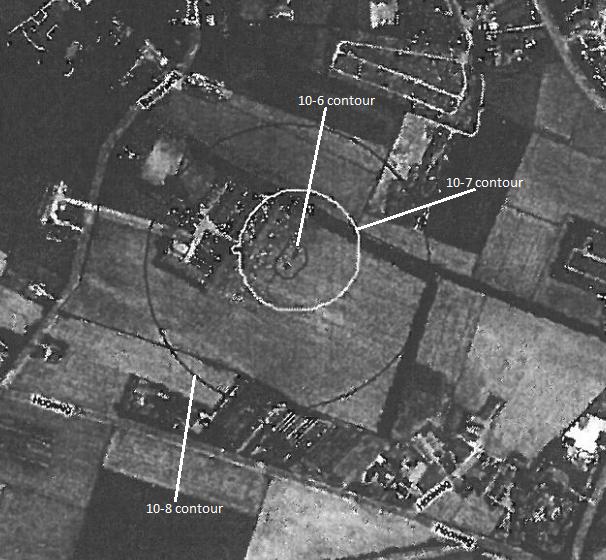 Plaatsgebonden risico 10-6 per jaar in de geprojecteerde situatie.De gehele contour voor het plaatsgebonden risico 10-6 per jaar is gelegen binnen de eigen inrichtingsgrens. Binnen deze contour zijn geen kwetsbare of beperkt kwetsbare objecten gelegen.GroepsrisicoHet groepsrisico wordt bepaald door de personen die zich binnen het invloedsgebied en buiten de inrichting bevinden. De grens van het invloedsgebied is gedefinieerd als het gebied waar nog 1% van de aanwezige personen komt te overlijden ten gevolge van de meest ernstige calamiteit binnen de inrichting. In figuur 2 het gebied binnen de cirkel. Deze bedraagt circa  rond de propaantank.Figuur 2: Invloedsgebied propaantank, binnen cirkel.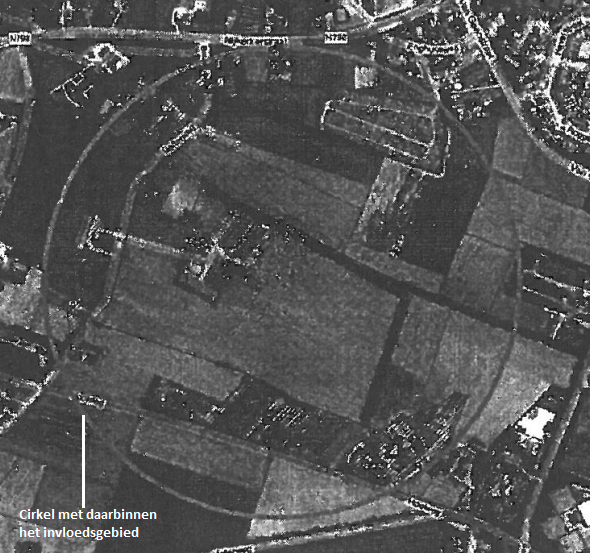 Binnen het invloedsgebied verblijven de volgende personen: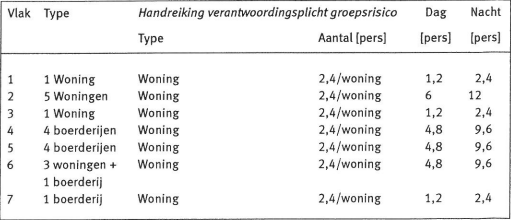 Het groepsrisico wordt weergegeven in een Fn-curve. Hierin is het aantal slachtoffers uitgezet tegen de frequentie waarop dat aantal slachtoffers kan voorkomen. De oriëntatiewaarde voor het groepsrisico wordt in deze curve uitgedrukt in een lijn lopende door de frequenties van 10-5 voor 10 slachtoffers 10-7 voor 100 slachtoffers en 10-9 voor 1000 slachtoffers. Indien de curve voor het groepsrisico niet boven de lijn van de oriëntatiewaarde uitkomt wordt de oriëntatiewaarde niet overschreden.De Fn-curve ten aanzien van Van Deuveren blijft nagenoeg leeg. Uit de QRA blijkt dat de oriëntatiewaarde voor het groepsrisico niet wordt overschreden. Het maximaal aantal slachtoffers buiten de inrichting bedraagt minder dan 1. Dit betekent dat geen sprake is van een significant groepsrisico. De meeste slachtoffers zullen te betreuren zijn binnen de inrichtingsgrens van Beitelweg 7. Omdat deze personen binnen de inrichting van Beitelweg 7 verblijven, en daarmee onder de verantwoordelijkheid van de houder van de inrichting vallen, tellen deze niet mee in het groepsrisico. De veiligheid van deze personen valt onder de Arbowetgeving. Het groepsrisico is immers een middel om het risico voor de omgeving af te wegen. Middels een intern noodplan dient de inrichtinghouder echter wel invulling te geven aan een adequate voorziening om in noodsituaties effectief te handelen waardoor het aantal slachtoffers beperkt kan blijven. Dit is middels de voorschriften 8.45 tot en met 8.47 aan de vergunning verbonden.Toetsing oriëntatiewaarde voor het groepsrisico voor geprojecteerde situatieDe risicocontouren van Beitelweg 7 zijn binnen het bestemmingsplan ‘Westelijke buitengebied’ gelegen. De volgende bestemmingen zijn binnen de contouren gelegen:-	woondoeleinden;-	agrarische doeleinden;-	bedrijfsdoeleinden.Alleen de bestemming woondoeleinden biedt mogelijkheden voor nieuwbouw. Op dit moment zijn niet alle woonvlakken in gebruik als zijnde een woning. Het bestemmingsplan biedt deze ruimte wel. Hierdoor zal het groepsrisico, bij ontwikkeling van de woning(en), toenemen. Echter, gezien de huidige hoogte van het groepsrisico, zal dit geen belemmering vormen.Verantwoording groepsrisicoOpgemerkt wordt dat de oriëntatiewaarde moet worden beschouwd als een ijkpunt bij de beoordeling van de toelaatbaarheid, het is nadrukkelijk geen norm. Derhalve zijn de volgende punten meegenomen in de afweging van het groepsrisico:1.	Reeds getroffen of spoedig te treffen maatregelenDe inrichtinghouder heeft de volgende maatregelen en voorzieningen getroffen: het vulpunt bevindt zich op een zodanige plaats dat de propaan-tankwagen zich tijdens het lossen op een geschikte en hiertoe bestemde plaats bevindt waar het overige verkeer geen gevaar vormt voor de tankwagen; de propaan-tankwagen is tijdens het lossen zodanig opgesteld dat deze ingeval van calamiteiten gemakkelijk en ongehinderd het gebied kan verlaten;de tankinstallatie en losplaats bevinden zich langs een verkeersluwe weg, waar geen sprake is van snelle verkeersbewegingen zodat een aanrijding met de installatie of tankwagen niet aannemelijk is;de gehele propaaninstallatie wordt volgens de voorschriften onderhouden en gekeurd. Dit geldt ook voor de propaantankwagen en de vulslang.2.	Rampbeheersing en bestrijdingDe beheerder van Beitelweg 7 moet de volgende veiligheidsmaatregelen treffen:het beheer van een propaaninstallatie wordt uitgevoerd door terzake geïnstrueerde personen;binnen de inrichting moet een noodplan aanwezig, dat is opgesteld conform PGS 19;personeel moet op de hoogte zijn van de gevaarsaspecten van propaan en de te nemen maatregelen bij onregelmatigheden;nabij de propaaninstallatie moet een instructie aanwezig zijn over hoe te handelen bij een incident of calamiteit.3.	ZelfredzaamheidNabij de propaaninstallatie zijn geen objecten aanwezig waar verminderd zelfredzame personen verblijven. Van personen die wonen en werken in het buitengebied mag een hoge mate van zelfredzaamheid worden verwacht. ConclusieDe externe veiligheid van de propaantank binnen de inrichting van Beitelweg 7 leidt niet tot een knelpunt. De contouren voor het plaatsgebonden risico zijn niet over (beperkt) kwetsbare objecten gelegen. De maatregelen die zijn genomen in de bedrijfsvoering van de propaantank, maar ook voorbereidingen die moeten worden getroffen om tot een adequate rampenbestrijding te komen, leiden ertoe dat het risico voor de personen binnen het invloedsgebied van de propaantank tot een minimum wordt beperkt.Gelet op het voorgaande zijn de voorschriften in hoofdstuk 8 aan de vergunning verbonden. Registratiebesluit externe veiligheid/ Regeling provinciale risicokaartHet Registratiebesluit externe veiligheid en de Regeling provinciale risicokaart verplicht overheden om risicosituaties met gevaarlijke stoffen te melden aan het Register risicosituaties gevaarlijke stoffen (RRGS). De verplichting geldt voor alle overheden die milieuvergunningen verlenen aan bedrijven waar risicovolle situaties kunnen voorkomen.In Artikel 3 van het Registratiebesluit worden inrichtingen aangewezen die door het bevoegd gezag in het openbare register externe veiligheid moeten worden opgenomen. Het gaat hier in ieder geval om alle inrichtingen die vallen onder de werkingssfeer van het Bevi. De inrichting was reeds opgenomen in het risicoregister onder nummer 23063.In bijlage I van de Regeling provinciale risicokaart zijn drempelwaarden voor hoeveelheden aan gevaarlijke stoffen opgenomen waarboven een inrichting moet worden opgenomen op de risicokaart. De bedrijfssituatie van Van Deuveren leidt er toe dat de drempelwaarden voor de propaantanks uit Bijlage I wordt overschreden. De inrichting is niet opgenomen op de risicokaart. Dit zal na verlening van deze vergunning worden gedaan.De bestaande toestand van het milieu en de te verwachten ontwikkelingenDe inrichting is gelegen in het buitengebied van de gemeente Putten. De volgende afstanden zijn van belang voor het bepalen van de milieubelasting van de inrichting (gemeten vanaf de inrichtingsgrens):40 meter tot de dichtstbijzijnde woning van derden (afstand inrit tot woning Beitelweg 6);Ongeveer 1500 meter tot het dichtstbijzijnde kwetsbare gebied op basis van de Wet ammoniak en veehouderij;Ongeveer 2200 meter tot het dichtstbijzijnde gebied in het kader van de Natuurbeschermingswet ´98.Er zijn geen redelijkerwijs te verwachten ontwikkelingen met het oog op de bescherming van het milieu voor de inrichting en het gebied waar de inrichting in is gelegen.De uitgebrachte adviezen Er zijn geen adviezen opgevraagd met betrekking tot het onderdeel milieu.De gevolgen voor en de mogelijkheden tot bescherming van het milieu en monitoringAlgemeenIn onderliggend hoofdstuk wordt gekeken naar de milieugevolgen van de inrichting. Tevens wordt gekeken hoe de milieugevolgen door het toepassen van technieken en maatregelen beperkt kunnen worden waarbij een integrale milieuafweging gemaakt wordt. Voor de inrichting wordt een revisievergunning aangevraagd, daarom dienen de milieugevolgen van de gehele inrichting bezien te worden. Voor de aspecten die in het hoofdstuk “wetgevingstoets” zijn behandeld, worden hier geen verdere overwegingen meer opgenomen. De volgende aspecten worden hier verder behandeld:geluid en trilling;energie;afvalwater;afvalstoffen;luchtverontreiniging:directe ammoniakschadeammoniaktoets vanuit MERgeur ten gevolge van mestopslagcumulatie van geurfijn stofbrandbestrijding;verkeer van personen en goederen;opslag van gevaarlijke stoffen;opslag van propaan;volksgezondheid;monitoring.Hieronder worden deze aspecten besproken.Geluid en trillingAlgemeenIn het akoestisch onderzoek (bijlage 6 van de MER) is de geluidbelasting ten gevolge van de referentiesituatie en de gewenste situatie onderzocht. In hoofdstuk 7.1.2. van de MER wordt gesteld dat de geluidsproductie ten gevolge van het alternatief niet is onderzocht. Hierbij wordt aangegeven dat de geluidproductie hoger zal zijn, gezien de aanwezigheid van meer ventilatoren bij de vleeskalverstallen. In dit hoofdstuk vindt de beoordeling van het aspect geluid voor de gewenste situatie plaats.Het akoestisch onderzoek maakt deel uit van de aanvraag.Langtijdgemiddelde beoordelingsniveau Geluidemissie vanuit de inrichting wordt veroorzaakt door transportbewegingen en door activiteiten en installaties binnen de gebouwen van de inrichting. Op 19 oktober 2004 is de Nota industrielawaai gemeente Putten vastgesteld. De Nota industrielawaai gemeente Putten is dan ook als uitgangspunt gehanteerd bij de beoordeling van onderhavige aanvraag. De inrichting is gelegen in een landelijk gebied met veel agrarische activiteiten. In de Nota industrielawaai gemeente Putten zijn voor dit type omgeving de volgende waarden opgenomen:Uit het akoestisch onderzoek van 28 februari 2014 (referentie 20130495-03) blijkt dat er in de dag- en avondperiode nadat er maatregelen zijn getroffen aan de ventilatoren op de nieuw te bouwen stallen O en P, aan de richtwaarden kan worden voldaan op alle geluidgevoelige bestemmingen. In de nachtperiode overschrijdt de geluidbelasting op enkele woningen de richtwaarde vanwege bestaande ventilatoren, maar blijft de geluidbelasting wel onder de grenswaarde.Op de referentiepunten worden de grenswaarden in drie richtingen nog overschreden. Dit wordt veroorzaakt door de korte afstand tussen de positie van de stalventilatoren ten opzichte van de grens van het inrichtingsterrein.Om op dit punt aan de richtwaarden te kunnen voldoen dienen geluidsschermen aangebracht te worden. Gezien het feit dat er sprake is van een overschrijding op een referentiepunt in het veld en de ruimtelijke en economische impact van de maatregel, achten wij het niet redelijk om aanvullende geluidreducerende voorzieningen op te nemen. In de voorschriften is aangesloten bij de in het akoestisch onderzoek berekende langtijdgemiddelde beoordelingsniveaus. Maximale geluidsniveaus In de Nota industrielawaai gemeente Putten worden voor de maximale geluidsniveaus de volgende waarden opgenomen:Uit het akoestisch onderzoek, dat onderdeel uitmaakt van de aanvraag, blijkt dat in de dagperiode niet aan de richtwaarden kan worden voldaan. Deze overschrijding wordt veroorzaakt door de vervoersbewegingen van vrachtwagens en/of tractoren. De grenswaarden worden niet overschreden. Gezien de periode waarin de overschrijding plaatsvindt, het feit dat er aan de grenswaarden wordt voldaan en de noodzaak van de activiteiten die de overschrijding veroorzaken, achten wij het niet redelijk om aanvullende maatregelen voor te schrijven. In de voorschriften is aangesloten bij de in het akoestisch onderzoek berekende maximale geluidsniveaus. Afwijkende bedrijfssituatiesIn het akoestisch onderzoek wordt het afvoeren van vleeskuikens in 2 keer als afwijkende bedrijfssituatie beschreven. Deze afwijkingen vinden beide 1 keer per 7,5 weken plaats (cyclus van de vleeskuikens). Tijdens deze activiteit vindt er in de dagperiode een hogere geluidsproductie plaats op de woning Beitelweg 6 en op de referentiepunten dan op grond van de representatieve bedrijfssituatie is toegestaan. De grenswaarden worden niet overschreden. In de nachtperiode ontstaat er ten gevolgen van de afwijkende bedrijfssituatie een hoger maximaal geluidsniveau dan op grond van de representatieve bedrijfssituatie is toegestaan. Op de woning Beitelweg 6 vindt een overschrijding van de grenswaarden plaats. Gezien de afwijkende situatie en de noodzaak van de activiteit achten wij deze overschrijding acceptabel. Incidentele bedrijfssituatiesHet aan- en afvoeren van vleeskalveren vindt gezamenlijk 2 keer per jaar plaats. Tijdens deze activiteiten vindt er in de dag- en avondperiode een verhoogde geluidsproductie plaats. Gezien de noodzaak van de activiteit en de frequentie van de activiteit achten wij deze overschrijding acceptabel.In de voorschriften is er een registratieverplichting opgenomen voor de afwijkende en incidentele bedrijfssituaties.VoorschriftenIn het akoestisch onderzoek is als geluid reducerende maatregel voor 6 ventilatoren (bronnen 33 t/m 38) lagere geluidvermogens dan standaard aangehouden. Er is een voorschrift opgenomen dat na oplevering van de nieuwe ventilatoren aangetoond moet worden dat deze voldoen aan de taakstellende geluidvermogens uit het akoestisch onderzoek.Gelet op de in de inrichting aanwezige toestellen en installaties, de werkzaamheden welke worden uitgevoerd en de periode van de dag waarbinnen deze zullen plaatsvinden, zijn wij van mening dat het bedrijf kan voldoen aan de geluidsnormen die in hoofdstuk 5 van de voorschriften gesteld zijn.TrillingenWij zijn van mening dat gezien de activiteiten van de inrichting geen trillinghinder te verwachten is. We hebben dus geen voorschriften met betrekking tot het voorkomen van trillinghinder opgenomen.EnergieBij de beslissing op de aanvraag betrekken wij ook de milieugevolgen die verband houden met het gebruik van energie. Met industriële en andere sectoren heeft het ministerie van Economische Zaken meerjarenafspraken (MJA's) gemaakt. De onderhavige inrichting kan niet worden aangemerkt als een MJA-bedrijf. Energie wordt als een relevant aspect als het jaarverbruik meer is dan 50.000 kWh elektriciteit of 25.000 m3 aardgas. Uit de aanvraag blijkt dat het energieverbruik 400.000 kWh en 110.000 m3 aardgas is. Het bedrijf kan dus gekenmerkt worden als een grote gebruiker. Bij de aanvraag is een brief gevoegd waarin aangegeven wordt welke duurzame energiezuinige systemen in de vleeskuikenstallen worden toegepast.In de BREF’s Energie-efficiëntie en Intensieve pluimvee- en varkenshouderij zijn de best beschikbare technieken met betrekking tot o.a. energie vastgelegd. Hieronder wordt per BREF aangegeven welke maatregelen als BBT zijn aangewezen.BREF Intensieve pluimvee- en varkenshouderijIn de BREF Intensieve pluimvee- en varkenshouderij wordt als BBT beschouwd het verminderen van het energieverbruik door een goede landbouwpraktijk toe te passen, te beginnen met de stalinrichting, en door stallen en materieel op de juiste manier te gebruiken en te onderhouden.BBT voor pluimveestallen houdt in dat alle onderstaande maatregelen worden getroffen om het energieverbruik te verminderen:het isoleren van de gebouwen in gebieden met lage omgevingstemperaturen (K-waarde 0,4 W/m2/°C of hoger);het optimaliseren van het ontwerp van het ventilatiesysteem in iedere stal om te zorgen voor een goede temperatuurbeheersing en minimale ventilatiegraad in de winter;het voorkomen van weerstand in ventilatiesystemen door frequente inspectie en reiniging van leidingen en ventilatoren, enhet gebruiken van energiezuinige verlichting.Uit de aanvraag en bijbehorende bijlagen blijkt dat de volgende maatregelen getroffen worden:geïsoleerde stallen;duurzame en regelbare ventilatie;energiezuinige verlichting.BREF Energie-efficiëntieDe BREF Energie-efficiëntie heeft met name betrekking op:het inzicht krijgen in het energieverbruik;het optimaliseren van de energie-efficiëntie;het uitvoeren van onderhoud ter voorkoming van energieverliezen.Met betrekking tot warmtewisselaars wordt in deze BREF gesteld dat de efficiëntie gehandhaafd dient te worden door middel van een periodieke monitoring en het voorkomen of verwijderen van aanslag.Van de volgende maatregelen blijkt niet uit de aanvraag dat ze toegepast worden:onderhoud;registratie;energie-efficiëntie als onderdeel van besluitvorming bij aanschaf nieuwe installaties etc.In hoofdstuk 4 van de voorschriften is voorgeschreven dat er een energieonderzoek uitgevoerd moet worden gezien de hoeveelheid energieverbruik en het feit dat nog niet alle maatregelen vanuit de BREF’s worden toegepast. Tevens is voorgeschreven dat de in redelijkheid toepasbare  maatregelen binnen de inrichting uitgevoerd moeten worden.AfvalwaterDeze aanvraag heeft betrekking op het lozen van afvalwater ten gevolge van:-	het schoonmaken van de stallen;-	het inwendig reinigen van vrachtwagens;-	het uitwendig reinigen van voertuigen;-	het reinigen van de voerinstallatie.Het inwendig reinigen van vrachtwagens is genoemd in hoofdstuk 4 van het Activiteitenbesluit en daardoor zijn de lozingsvoorschriften van het Activiteitenbesluit niet rechtstreeks van toepassing op deze activiteit. Het afvalwater dat ontstaat ten gevolge van het inwendig reinigen van de voertuigen, wordt opgevangen in een spoelwaterkelder en vandaar verspreid over de bodem. Hierover zijn voorschriften opgenomen in hoofdstuk 5 van de voorschriften.De overige activiteiten zijn allemaal genoemd in hoofdstuk 3 van het Activiteitenbesluit. De lozingsvoorschriften vanuit het Activiteitenbesluit zijn rechtstreeks van toepassing op deze activiteiten waardoor er geen voorschriften meer opgenomen hoeven te worden in de beschikking.AfvalstoffenOm de hoeveelheid afvalstoffen te verkleinen is een voorkeursvolgorde vastgesteld voor het omgaan met afvalstoffen. Deze volgorde houdt in dat:het ontstaan van afvalstoffen zoveel mogelijk voorkomen moet worden;de afvalstoffen zoveel mogelijk voor hergebruik aangeboden dienen te worden;de overige afvalstoffen aangeboden dienen te worden aan een erkende inzamelaar waarbij de voorkeur eerst is het verbranden en daarna het storten van afvalstoffen.Tevens is in de Wet milieubeheer een verplichting opgenomen met betrekking tot het verantwoord omgaan met afvalstoffen.In hoofdstuk 2 van de voorschriften zijn voorschriften opgenomen ten aanzien van een milieuhygiënisch verantwoorde opslag en afgifte van afvalstoffen. Tevens is er een voorschrift opgenomen met betrekking tot het scheiden van afvalstoffen.LuchtverontreinigingDirecte ammoniakschade aan plantenDirecte ammoniakschade aan planten dient volgens jurisprudentie beoordeeld te worden aan de hand van het rapport Stallucht en planten uit juli 1981. In dit rapport staat gesteld dat wanneer de afstand tussen de stal van een intensieve veehouderij en de bomen/planten meer is dan 50 meter de ammoniakschade aanvaardbaar is. Er zijn geen gevoelige bomen/planten aanwezig in een straal van 50 meter van de stal.Ammoniaktoets vanuit MERDe aanvraag heeft betrekking op uitbreiding in ammoniakemissie ten opzichte van de onderliggende vergunning. Op grond van artikel 3 lid 4 is de Wet ammoniak en veehouderij niet het exclusieve beoordelingskader voor ammoniak ten gevolge van een installatie voor het houden van dieren waarvoor een milieueffectrapportage uitgevoerd moet worden. In hoofdstuk 6.1.2 “Wet ammoniak en veehouderij” van het MER is aandacht besteed aan de ammoniakemissie ten gevolge van de aangevraagde situatie op de nabijgelegen zeer kwetsbare gebieden. De dichtstbijzijnde zeer kwetsbare gebieden op grond van de Wet ammoniak en veehouderij zijn “Heide op de Hoef” (gelegen op ongeveer 1700 m) en “Norden” (gelegen op ongeveer 1400 m) zijn zeer kwetsbare gebieden op grond van de Wet ammoniak en veehouderij. Deze gebieden zijn echter niet aangewezen als Natura 2000 gebied of beschermd natuurmonument. Deze gebieden vallen derhalve niet onder de werking van de Natuurbeschermingswet. De dichtstbijzijnde zeer kwetsbare gebied die tevens valt onder de werking van de Natuurbeschermingswet is de Veluwe. De Veluwe is gelegen op een afstand van ongeveer 2200 m. Op 21 januari 2014 is de vergunning op grond van de Natuurbeschermingswet voor dit project verleend. Gezien bovenstaande achten wij het redelijk om de vergunning met betrekking tot ammoniakemissie te verlenen.Geur ten gevolge van mestopslagOp de opslag van mest is het Activiteitenbesluit van toepassing tenzij het volume van de opgeslagen vaste meststoffen meer dan 600 m3 is. Uit de aanvraag blijkt dat er maximaal 1000 m3 vaste meststoffen worden opgeslagen in de vleeskuikenstallen. In het MER (paragraaf 6.2.3) wordt aangegeven dat de mest vanuit de vleeskuikenstallen direct vanuit de stal in vrachtwagens wordt geladen en afgevoerd. In het Activiteitenbesluit wordt een afstand van 50 respectievelijk 100 meter aangehouden ten opzichte van een woning buiten de bebouwde kom respectievelijk binnen de bebouwde kom en de opslag van vaste meststoffen (max. 600 m3). Deze aanvraag heeft betrekking op het opslaan van 1000 m3. De afstand tussen de mestopslag en de dichtstbijzijnde woningen is:-	137 meter woning in het buitengebied (Beitelweg 5):-	410 meter woning in de bebouwde kom (Kraakweg 12).Gezien de afstanden, het feit dat de mest binnen is opgeslagen en het directe afvoeren van de mest wordt er geen geur hinder verwacht ten gevolge van de opslag van vaste mest.In de aanvraag is aangegeven dat in noodsituaties (wanneer de mest niet direct afgevoerd kan worden) de mest afgedekt wordt opgeslagen. In de voorschriften is opgenomen dat deze situatie gemeld moet worden bij het bevoegd gezag. Bij deze melding dient aangegeven te worden waar de mest overdekt opgeslagen wordt en hoelang de mest binnen de inrichting blijft.Cumulatie van geurDe Wet geurhinder en veehouderij (Wgv) is het exclusieve toetsingskader voor geurbelasting ten gevolge van veehouderijen. Deze toets heeft reeds plaatsgevonden in de paragraaf Wet geurhinder en veehouderij.In het kader van de mer is tevens onderzoek gedaan naar de cumulatie van geurhinder. Uit dit onderzoek blijkt dat de cumulatieve geursituatie ten gevolge van de gewenste situatie en het alternatief een (lichte) verbetering laat zien ten opzichte van de referentiesituatie.Fijn stof Op basis van de Wet milieubeheer zijn de grenswaarden voor fijn stof waaraan de aanvraag getoetst moet worden:40 µg/m3 als jaargemiddelde concentratie;50 µg/m3 als vierentwintig-uurgemiddelde concentratie, waarbij geldt dat deze maximaal 35 keer per kalenderjaar mag worden overschreden.De immissie van fijn stof wordt berekend met behulp van het rekenprogramma ISL3a. In bijlage 3 is een naar aanleiding van de beoordeling aangepaste fijn stof berekening opgenomen.De fijn stofimmissie is berekend op de omliggende woningen. Uit de berekening blijkt dat de jaargemiddelde concentratie niet overschreden wordt. Tevens wordt de vierentwintig-uurgemiddelde concentratie niet vaker dan 35 keer per kalenderjaar overschreden.De vergunning kan met betrekking tot fijn stof worden verleend.Uit de MER is gebleken dat de fijn stof emissie ten gevolge van het alternatief en de gewenste situatie op enkele punten toenemen en op andere punten weer afnemen ten opzichte van de referentiesituatie. De gewenste situatie, de referentiesituatie en het alternatief voldoen aan de normstelling met betrekking tot fijn stof.BrandbestrijdingDe Wet milieubeheer beoogt, o.a. bij brand en explosies binnen de inrichting, nadelige gevolgen voor het milieu te voorkomen of te beperken. Hiertoe zijn de voorschriften in hoofdstuk 2 verbonden aan dit besluit. Tevens zijn de voorschriften uit het Bouwbesluit 2012 rechtstreeks van toepassing.Verkeer van personen en goederenVoor indirecte hinder geldt de voorkeursgrenswaarde van 50 dB(A). Uit het akoestisch onderzoek blijkt dat ter plaatse van de dichtstbijzijnde woning (Beitelweg 6) voldaan wordt aan deze norm.Opslag van gevaarlijke stoffenIn de inrichting worden diverse gevaarlijke stoffen opgeslagen:-	reinigings- en ontsmettingsmiddelen (30 kg/liter);-	benzine in jerrycan (10 liter)-	bestrijdingsmiddelen (5 kg/liter). De opslag van bestrijdingsmiddelen < 400 kg is geregeld in de zorgplichtbepaling van de Wet gewasbeschermingsmiddelen en biociden. Deze zorgplicht is rechtstreeks werkend. Gezien de hoeveelheid bestrijdingsmiddelen zijn er dus geen voorschriften opgenomen in deze beschikking.Gezien het feit dat de hoeveelheid gevaarlijke stoffen die opgeslagen worden onder de drempelwaarden zoals genoemd in tabel 1.2 van de PGS 15 blijft, zijn hiervoor geen voorschriften opgenomen. Op basis van artikel 2.8a onder a van het Activiteitenbesluit zijn de voorschriften met betrekking tot bodem uit het Activiteitenbesluit ook van toepassing op de opslag van gevaarlijke stoffen.Opslag van propaanUit de Wet algemene bepalingen omgevingsrecht (Wabo) en bijlage 1 “aanwijzing BBT-documenten” van de Ministeriële regeling Omgevingsrecht (MOR) volgt, dat de meest recente inzichten omtrent de BBT voor opslag van propaan zijn vastgelegd in de Publicatiereeks Gevaarlijke Stoffen – 19 uit  2013 is een herziene versie van de PGS 19 gepubliceerd. Hierin zijn herberekende interne veiligheidsafstanden opgenomen en zijn de verwijzingen naar wet-en regelgeving aangepast. Waar mogelijk en waar het belang van de ondernemer niet wordt geschaad is bij de aanpassing van deze vergunning uitgegaan van de nieuwe versie van de PGS 19.Binnen de inrichting van de Beitelweg 7 is een propaantank gelegen met een inhoud van . Onderstaande afbeelding geeft de locatie van het reservoir aan alsmede de opstelplaats van de propaantankwagen. 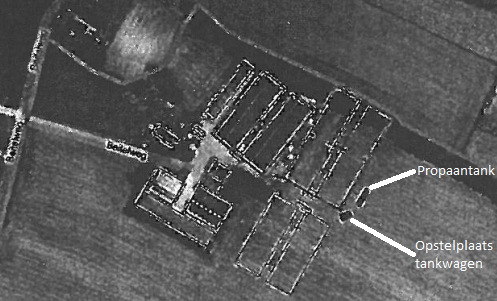 Figuur 3: Propaaninstallatie Beitelweg 7.De propaantank onttrekt propaan in de gasfase uit de propaantank. De propaantank is niet voorzien van een verdamper of vorstbeveiliging. Deze uitgangspunten zijn als voorschrift aan de beschikking verbonden (voorschrift 8.5). Maximaal 9 keer per jaar (voorschrift 8.24) wordt propaan geleverd middels een tankwagen. Hierdoor moet ook de tankwagen conform PGS 19 worden beoordeeld als een stationair reservoir voor het bepalen van de veiligheidsafstanden.Voor het overige dient de propaantank te voldoen aan de vereisten uit de PGS 19. De afstand tussen de propaantank en de opstelplaats voor de tankwagen bedraagt minimaal . Hiermee voldoet de opstelplaats aan de veiligheidsafstanden, als zijnde een stationair reservoir. Als additioneel voorschrift is opgenomen dat de opstelplaats voor de tankwagen moet worden gemarkeerd. Dit schept praktische duidelijkheid voor de verlader zodat het aanhouden van de interne afstanden kunnen worden gewaarborgd (voorschrift 8.25).Ten aanzien van de aan te houden afstanden tot objecten binnen de inrichting wordt op basis van de PGS 19 gesteld dat de warmtelast niet groter mag zijn dan 10 kW/m2. Een hoge warmtelast kan bereikt worden door de volgende omstandigheden:opslag van brandbare vloeistoffen in de nabijheid van de propaantank;aanwezigheid van (brandbare) bebouwing in de nabijheid van de propaantank;aanwezigheid van brandbare materialen in de nabijheid van de propaantank;open vuur.Van Deuveren heeft geen vergunning om binnen de inrichting grote hoeveelheden brandbare vloeistoffen op te slaan. Er zijn geen objecten binnen een afstand van  rond de propaantank waar sprake is van open vuur. Het meest nabij gelegen gebouw is gelegen op een afstand van enkele meters. Daarom is in de QRA het scenario warme Bleve meegenomen, omdat niet kan worden voldaan aan de warmtelast op de propaantank door interne objecten niet groter dan 10 kW/m2. Uit de QRA blijkt dat het reservoir is bestand tegen een hogere warmtestralingsintensiteit van maximaal 35 kW/m2. Hiermee wordt voldaan aan de vereisten uit de PGS 19. Er is geen aanleiding om nadere eisen te stellen aan de propaaninstallatie.ConclusieDe van toepassing zijnde voorschriften uit de nieuwe PGS 19 uit 2013 worden verbonden aan deze beschikking. Hiermee moet de opslag van propaan in het bovengrondse reservoir aan de best beschikbare technieken voldoen.VolksgezondheidMet betrekking tot volksgezondheid is advies opgevraagd bij de GGD. Dit advies is verder behandeld in het hoofdstuk “Afwijken van het bestemmingsplan”.MonitoringIn hoofdstuk 10 zijn voorschriften opgenomen met betrekking tot het registreren en bewaren van gegevens met betrekking tot:het energie- en waterverbruik;Het aantal dieren;De afwijkende en incidentele bedrijfssituaties met betrekking tot geluid;De ventilatie in de vleeskuikenstallen;De uitgevoerde keuringen.In het kader van toezicht op bedrijven zal dit bedrijf met een vastgestelde frequentie gecontroleerd worden. Deze controles zullen zich o.a. richten op het aantal dieren en het functioneren van de stalsystemen. Deze twee factoren bepalen in grote mate de milieubelasting van het bedrijf (ammoniak, geur en fijn stof).VOORSCHRIFTEN ONDERDEEL MILIEU	ALGEMEEN	De gehele inrichting, inclusief het buitenterrein, moet schoon en ordelijk worden gehouden en in goede staat van onderhoud verkeren.	Het aantrekken van insecten, knaagdieren en ander ongedierte moet worden voorkomen. Zo vaak de omstandigheden daartoe aanleiding geven, moet doelmatige bestrijding van insecten, knaagdieren en ander ongedierte plaatsvinden.	Elektrische installatie1.4.	De bedrijfsvoering van en werkzaamheden aan de elektrische installaties en apparatuur moet voldoen aan de norm NEN-EN 50110-1 en NEN 3140.1.5.	Wijzigingen, uitbreidingen en onderhoud van de elektrische installatie mogen uitsluitend worden uitgevoerd door een erkend installateur.	AFVALSTOFFEN	Het bewaren en het afvoeren van afvalstoffen moet op ordelijke en nette wijze geschieden. Van afvalstoffen afkomstige geur mag zich niet buiten de inrichting kunnen verspreiden.Afvalstoffen moeten regelmatig uit de inrichting worden afgevoerd. Het afvoeren moet zodanig geschieden dat zich geen afval in of buiten de inrichting kan verspreiden.De afvalstromen van de inrichting dienen gescheiden te worden in:-	papier en karton;-	kadavers;-	gevaarlijke afvalstoffen:-	overig bedrijfsafval.Deze afvalstoffen dienen gescheiden te worden opgeslagen en gescheiden te worden afgegeven aan een daartoe bevoegde verwerker als bedoeld bij of krachtens de Wet milieubeheer.2.5.	Vloeibare afvalstoffen moeten, voor zover ze niet geloosd worden op de riolering, worden opgeslagen in een daarvoor bestemde, gesloten en vloeistofdichte container of vat van doelmatig en onbrandbaar materiaal.		Gevaarlijk afval2.6.	Gevaarlijke afvalstoffen moeten zo vaak als nodig en tenminste eenmaal per jaar uit de inrichting worden afgevoerd naar een erkende verwerker.2.7.	Gevaarlijke afvalstoffen moeten, in afwachting van vervoer uit de inrichting, gescheiden naar soort worden bewaard in een goed gesloten doelmatige verpakking. 2.8	In de inrichting ontstane gevaarlijke afvalstoffen mogen niet met andere categorieën gevaarlijke afvalstoffen of met andere stoffen worden vermengd of gemengd. 	Energie- en waterbesparing	Binnen 6 maanden nadat de vergunning in werking is getreden, moet een rapportage van een energiebesparingsonderzoek aan het bevoegd gezag worden aangeboden. Het onderzoek heeft tot doel om de rendabele en technisch haalbare energie-efficiënte maatregelen te identificeren.
De rapportage moet ten minste de volgende gegevens bevatten: een beschrijving van de processen, faciliteiten en gebouwen (eventueel per bedrijfsonderdeel); een beschrijving van de energiehuishouding, dat wil zeggen een overzicht van de energiebalans van het totale object met een toedeling van ten minste 90% van het totale energiegebruik aan individuele installaties en (deel)processen; een overzicht van alle maatregelen (technieken en voorzieningen) ook op het gebied van de toepassing van duurzame energie, die in de branche als beste beschikbare techniek kunnen worden beschouwd en mogelijk rendabel zijn, vastgesteld voor de installaties en (deel)processen die volgens de energiehuishouding tezamen ten minste een 90% bijdrage in het totale verbruik hebben. Als er dergelijke maatregelen zijn, die niet zijn onderzocht, dan wordt de reden daarvan in de rapportage gemotiveerd.per maatregel (techniek/voorziening): de jaarlijkse energiebesparing;de (meer) investeringskosten;de verwachte economische levensduur;de jaarlijkse besparing op de energiekosten op basis van de energietarieven die tijdens het onderzoek gelden;een schatting van eventuele bijkomende kosten en baten anders dan samenhangende met energiebesparing;de onderbouwing en de conclusie dat de maatregel rendabel of niet rendabel is.een overzicht van mogelijke organisatorische (waaronder bedieningsinstructies) en goodhousekeeping maatregelen (waaronder onderhoud) die leiden tot energiebesparing.	Op basis van het energiebesparingsonderzoek conform voorschrift 3.1, overlegt de vergunninghouder binnen 8 maanden nadat de vergunning in werking is getreden een energie(uitvoerings)plan.
In het plan is ten minste voor alle rendabele maatregelen (technieken en voorzieningen) aangegeven wanneer die zullen worden getroffen. Als er rendabele maatregelen zijn die echter niet zullen worden uitgevoerd, dan wordt dat in het plan gemotiveerd.	Vergunninghouder verbetert de energie-efficiëntie in de inrichting door de rendabele maatregelen uit het energieplan zoals bedoeld in voorschrift 3.2 uit te voeren conform de planning zoals opgenomen in dit energieplan. 
Vergunninghouder mag een maatregel vervangen door een gelijkwaardig alternatief, op voorwaarde dat de gelijkwaardigheid richting het bevoegd gezag wordt gemotiveerd. Onder gelijkwaardig wordt verstaan dat het minstens evenveel bijdraagt aan verbetering van de energie-efficiëntie en geen stijging geeft van de milieubelasting groter dan die van de vervangen maatregel.	Ten einde inzicht te krijgen in het verbruik van elektriciteit en water en de variatie daarin om daarmee onnodig verbruik te voorkomen, moet in de inrichting een jaarlijkse registratie worden bijgehouden van:	- het aardgasverbruik (of andere brandstoffen) in m³;	- het elektriciteitsverbruik in kWh;	- het leidingwaterverbruik in m3.	De voornoemde registraties moeten worden bewaard conform voorschrift 8.1. 	GELUID 	Het langtijdgemiddeld beoordelingsniveau (LAr,LT) voor de voorgenomen situatie na het treffen van maatregelen, veroorzaakt door de in de inrichting aanwezige toestellen en installaties en door de in de inrichting verrichte werkzaamheden of activiteiten in de representatieve bedrijfssituatie, mag ter plaatse van geluidgevoelige bestemmingen en referentiepunten zoals genoemd in het akoestisch rapport van 28 februari 2014 (referentienummer 20130495-03), niet meer bedragen dan:	Onverminderd het gestelde in voorschrift 5.1. mogen de maximale geluidsniveaus (LAmax), voor zover deze een gevolg zijn van de in de inrichting aanwezige toestellen en installaties, alsmede van de in de inrichting verrichte werkzaamheden en de daarin plaatsvindende activiteiten, gemeten in de meterstand "fast", ter plaatse van de in voorschrift 5.1. genoemde referentiepunten, niet groter zijn dan: 	In afwijking van het gestelde in de voorschriften 4.1 en 4.2 mag het langtijdgemiddelde beoordelingsniveau (LAr, Lt) en het maximale niveau (Lmax) veroorzaakt door de in de inrichting aanwezige toestellen en installaties en door de in de inrichting verrichte werkzaamheden of activiteiten tijdens de afwijking van de representatieve bedrijfssituatie ter plaatse van de in voorschrift 4.1 genoemde punten niet meer bedragen dan: 	De in voorschrift 4.3 bedoelde regelmatige afwijking, zoals vermeld in de aanvraag, betreft: 	Het afvoeren van 20% van de vleeskuikens in de dag- en nachtperiode en het afvoeren van 80% van de vleeskuikens in de dagperiode beide met een maximum van 1x in de 7,5 weken. 	In afwijking van het gestelde in de voorschriften 4.1 en 4.2 mag het langtijdgemiddelde beoordelingsniveau (LAr, Lt) en het maximale niveau (LAmax) veroorzaakt door de in de inrichting aanwezige toestellen en installaties en door de in de inrichting verrichte werkzaamheden of activiteiten tijdens de incidentele situatie ter plaatse van de in voorschrift 4.1 genoemde punten niet meer bedragen dan: 	De in voorschrift 4.5 bedoelde incidentele afwijkingen, zoals vermeld in de aanvraag, betreft het aan- en afvoeren van kalveren in de dag- en avondperiode met een maximum van 2x per jaar. 	De vergunninghouder is verplicht een registratie bij te houden van de regelmatige en incidentele afwijkingen zoals genoemd in tabellen 2.1 en 2.2 (blz 8) van het akoestisch rapport van 28 februari 2014 (referentienummer 20130495-03). De registratie dient datum, tijd en soort activiteit te bevatten. 	De controle op, of berekening van de in de voorschriften 4.1., 4.2., 4.3. en 4.5. vastgelegde geluidsniveaus, moet geschieden overeenkomstig de "Handleiding meten en rekenen industrielawaai", uitgave 1999. Ook de beoordeling van de meetresultaten moet overeenkomstig deze handleiding plaatsvinden. Beoordeling in de dagperiode vindt plaats op een hoogte van 1,5 meter, beoordeling in de avond- en nachtperiode vindt plaats op een hoogte van 5 meter. 	Motoren van bevoorradingsvoertuigen mogen alleen in werking zijn, wanneer dit voor het transport, koelen en het laden of lossen strikt noodzakelijk is. 	Onverminderd het gestelde in de voorschriften 4.1. en 4.2. mogen radio's en andere geluids- of omroepinstallaties, inclusief die van auto's van bezoekers of bevoorradingsauto's, buiten de inrichting niet hoorbaar zijn.	De geluidbronnen 33 t/m38 moeten voorzien worden van een geluiddemper waardoor wordt voldaan aan het bronvermogen zoals benoemd in bijlage IX-1 van het akoestisch onderzoek van 28 februari 2014 (referentienummer 20130495-03).	Binnen 3 maanden na het in gebruik nemen van nieuwe ventilatiesystemen van stallen dienen geluidsmetingen te worden uitgevoerd waarin gecontroleerd wordt of de ventilatievoorzieningen voldoen aan de uitgangspunten van het akoestisch onderzoek. 
Deze controle mag ook op een andere wijze dan door geluidmetingen plaatsvinden, bijvoorbeeld met behulp van akoestische leveranciersgegevens. Een rapportage van de geluidcontrole van de nieuwe ventilatiesystemen moet binnen zes weken na het uitvoering van de controle worden gerapporteerd aan het bevoegd gezag.	HOUDEN VAN DIEREN	Algemeen	In de inrichting mogen ten hoogste de navolgende aantallen dieren aanwezig zijn:	-	912 vleeskalveren van 0 - 8 maanden;	-	254.000 vleeskuikens, BWL 2010.13.V2 (stal met luchtmengsysteem voor droging strooisellaag i.c.m. een warmtewisselaar).	Het aantal aanwezige dieren per diersoort wordt ten minste een keer per maand geregistreerd, waarbij de perioden tussen de registraties van een vergelijkbare tijdsduur zijn.	Reinigings- en ontsmettingsplaats voor veewagens	Veewagens die op het terrein gereinigd moeten worden, moeten gereinigd worden op een speciaal daarvoor ingerichte reinigings- en ontsmettingsplaats voor veewagens.	De reinigings- en ontsmettingsplaats voor veewagens moet zodanig zijn gelegen dat ten gevolge van aan- en afvoerbeweging, verwaaiing van waswater en dergelijke geen hinder voor derden optreedt.	Het verontreinigd spoel- en schrobwater afkomstig van de reinigings- en ontsmettingsplaats voor veewagens moet via een gesloten leiding kunnen afwateren naar een niet van een overstort voorziene opslagruimte, opslagput of verplaatsbare opvangbak. De leiding en de vloer en wanden van de opslagvoorziening moeten bestand zijn tegen de inwerking van het toe te passen reinigingsmiddel. 	Het eventuele transport van het opgevangen (verontreinigd) afvalwater moet geschieden in volledig gesloten tankwagens.	Het afvalwater afkomstig van het inwendig reinigen van veewagens dient gelijkmatig over de onverharde bodem verspreid te worden.	Ventilatie	De ventilatoren in de vleeskuikenstallen en de warmtewisselaars dienen minimaal ingesteld te staan op het percentage van de capaciteit van de ventilatoren zoals gesteld in de ventilatieplannen ingediend op 4 mei 2015 (onderdeel van bijlage 1: “gebouw- en ventilatiegegevens”) van de aanvraag zijnde:
-	voor de stallen K t/m P: 86% .
-	voor de warmtewisselaars bij de stallen K t/m P: 100%	Ten behoeve van een controle op de instelling van de ventilatoren zoals gesteld in voorschrift 5.8. dient automatisch minimaal één keer per kwartier te worden geregistreerd wat de capaciteit is waarop de ventilatoren draaien. Een uitdraai van deze registratie dient op verzoek getoond te kunnen worden aan het bevoegd gezag. Waarbij de gegevens van minimaal de afgelopen maand overgelegd kan worden.	Bewaren van kadavers	De verpakking of de ruimte waarin kadavers worden bewaard dient regelmatig te worden schoongemaakt om stankverspreiding te voorkomen.	Kadaverplaats	Het reinigen en ontsmetten van de kadaverbak en/of kadaverton dient plaats te vinden boven een kadaverplaats of boven een reinigings- en ontsmettingsplaats voor veewagens elders binnen de inrichting. Nadat de kadavers aan de destructor zijn aangeboden moet de mobiele kadaverbak en/of kadaverton worden gereinigd en ontsmet.	Een kadaverplaats dan wel een mobiele kadaverbak, dient afwaterend te zijn gelegd naar één punt, zodat het spoel- en ontsmettingswater via leidingen kan afwateren naar een, niet van een overstort voorziene opslagruimte, dan wel rechtstreeks naar de dichtstbijzijnde en binnen de inrichting gelegen mestkelder.	Opslag van kippenmest	De mest afkomstig uit de vleeskuikenstallen dient na iedere ronde direct afgevoerd te worden. Wanneer direct afvoeren in een incidentele situatie niet direct mogelijk is, dient de mest afgedekt opgeslagen te worden. Hiervan dient melding gemaakt te worden bij het bevoegd gezag. Deze melding dient in zicht te geven in de duur en plaats van de opslag en de reden waarom direct afvoeren van het bedrijf niet mogelijk is. Het bevoegd gezag kan nadere eisen stellen over de wijze en duur van de opslag.	Werkplaats	De werkplaats moet op de buitenlucht zijn geventileerd.	In de werkplaats is het verboden:Open vuur aanwezig te hebben anders dan voor het verrichten van las- en slijpwerkzaamheden;Vluchtige vloeistoffen, waarvan het onderste vlampunt lager dan 21 graden C (K1-klasse) is gelegen, te gebruiken voor reinigingsdoeleinden;Afvalstoffen zoals gebruikte oliefilters, poetsdoeken en lege verfblikken anders te bewaren dan in gesloten bussen, vatten of bakken van onbrandbaar materiaal;Vloeistoffen anders dan water te bewaren in vloeistofdicht vaatwerk;Werkzaamheden te verrichten, waarbij vuur wordt gebruikt aan of in de onmiddellijke nabijheid van een brandstofreservoir en andere delen van een motorvoertuig, de brandstof bevatten;Anders dan in daartoe bestemde brandstofreservoirs van motorvoertuigen, meer dan 10 liter benzine aanwezig te hebben;Brandstofreservoirs van motorvoertuigen bij te vullen. De brandstofreservoirs moeten behoudens tijdens aan deze reservoirs te verrichten werkzaamheden goed zijn gesloten.	Lassen	Binnen een straal van 10 meter van de las- en snijwerkzaamheden mogen zich geen licht ontvlambare materialen bevinden.	Las- en slijpwerkzaamheden in de stallen mogen niet worden uitgevoerd, tenzij de mestkelders volledig leeg zijn, of de stal voldoende geventileerd wordt en de roosters volledig afgedekt zijn.	OPSLAG VAN PROPAAN 	Installatie	De constructie, onderhoud en inspectie en de bedrijfsvoering van de propaantank alsmede de veiligheidsmaatregelen en de getroffen voorzieningen voor noodsituatie rond de propaaninstallatie voldoen aan de bepalingen zoals opgenomen in hoofdstuk 3 t/m 6 van de PGS 19 (versie 2013) tenzij in deze voorschriften anders bepaald.	De stempelplaat van een reservoir dat is gebouwd overeenkomstig de Regels voor toestellen onder druk, is uitgevoerd in een doelmatig corrosievast materiaal en is onverbrekelijk en metallisch verbonden met het reservoir.	De stempelplaat is zichtbaar en bevat de volgende informatie: a)	registernummer; b)	naam product; c)	inhoud in m³; d)	toelaatbare vulinhoud in m³; e)	toelaatbaar vulpercentage; f)	effectieve beoordelingsdruk in bar; g)	effectieve persdruk in bar; h)	(minimum en) maximaal toelaatbare temperatuur in ºC; i)	datum laatste keuring en goedkeuringsmerk en identificatie van de 	keuringsinstelling.	Het elektrische deel van de propaaninstallatie, indien aanwezig, voldoet aan NEN 1010 en NEN-EN-IEC 60079-14.	De propaaninstallatie is niet voorzien van een verdamper en/of vorstbeveiliging. Propaan wordt in de gasfase uit het propaanreservoir onttrokken.	Een bovengronds reservoir is opgesteld op grondniveau en op een horizontale, vlakke en onbrandbare ondergrond. De afstand van de onderkant van een reservoir tot de ondergrond is minimaal  en maximaal , indien de onderkant hoger dan  ten opzichte van de ondergrond komt te liggen moet worden aangetoond dat het reservoir doelmatig is beschermd tegen omvallen. 	Een bovengronds reservoir is deugdelijk ondersteund door middel van een doelmatige constructie. 	Ondersteuningen zijn zodanig uitgevoerd dat zij geen te hoge plaatselijke belastingen op de wanden van het reservoir veroorzaken. Indien hiervoor dubbelingsplaten zijn toegepast, zijn deze, ter voorkoming van corrosie door inwateren, over de gehele omtrek aan het reservoir gelast. De ondersteuning laat uitzetting en inkrimping van het reservoir ten gevolge van temperatuurveranderingen ongehinderd toe.	Een reservoir met toebehoren en de daarbij behorende beschermende constructies zijn zodanig uitgevoerd, dat het reservoir en de toebehoren goed toegankelijk zijn voor beheer en onderhoud. Daarnaast is het reservoir goed bereikbaar voor hulpdiensten.		Keuring en onderhoud	Het druksysteem of samenstel van de stationaire propaaninstallatie (reservoir en toebehoren) wordt periodiek gekeurd en herkeurd overeenkomstig het gestelde in NPR 2578. Voor zowel het reservoir als voor het leidingwerk wordt een aparte verklaring opgesteld, met daarop vermeld het kalenderjaar waarin de geldigheid afloopt. De installateur verzorgt de gedagtekende verklaringen van (her)keuringen van het leidingwerk als goed vakman, conform NPR 2578 bijlage D.	Een propaaninstallatie moet goed worden onderhouden conform NEN-EN 12817 en NEN-EN 12819 of gelijkwaardig.	Een propaaninstallatie beschikt over een installatieboek dat bestaat uit een bedrijfshandleiding en een logboek.	Het installatieboek is actueel en is te allen tijde beschikbaar voor inzage.	Een bedrijfshandleiding bestaat uit de volgende onderdelen: de gebruiksaanwijzing van het propaanreservoir; de gebruiksaanwijzing van de installatie; een beschrijving van de installatie en ligging van het leidingwerk aan de hand van tekeningen en het installatieschema.	Het logboek bevat ten minste de volgende gegevens: de resultaten van alle (her)keuringen en controles, in de vorm van gedagtekende verklaringen die zijn afgegeven door of namens degene die de (her)keuringen of controles heeft uitgevoerd; informatie omtrent werkzaamheden, reparaties en aanpassingen, waaronder de ingevulde controlelijsten (zie bijlage K, indien het reservoir moet worden leeggemaakt); informatie omtrent het uitgevoerde onderhoud en inspectie van de installatie (overeenkomstig NPR 2578). 		Leidingen	Leidingen, appendages en toebehoren van een propaaninstallatie, voor zover deze vallen onder de drukapparatuur met zorgplichtvoor de gebruiker zoals bedoeld in het Warenwetbesluit drukapparatuur, worden geïnspecteerd en onderhouden conform het gestelde in NPR 2578	Een vulpunt is voorzien van metallische aansluitpunten zodat de tankwagen via het vulpunt een potentiaal vereffening heeft, met als doel om verschil in statische lading tussen tankwagen en het stationaire reservoir op te heffen.	Indien de specifieke weerstand van de grond ter plaatse van de leidingen minder bedraagt dan 100 ohm/m, zijn de ondergrondse leidingen uitwendig tegen corrosie beschermd  door middel van een doelmatige kathodische bescherming.	De meting van de weerstand van de grond gebeurt onder normale omstandigheden (dus niet bij extreme droogte) en wordt uitgevoerd door een erkende deskundige. De weerstand van de grond wordt bepaald tot aan het diepste punt van de te maken uitgraving. Een rapportage van deze metingen wordt aan het logboek toegevoegd.	Een kathodische bescherming moet jaarlijks op zijn goede werking worden gecontroleerd door een geaccrediteerde inspectie-instelling op basis van SIKBprotocol 6801. 	Het meetpunt van een kathodische beschermingsinstallatie is goed bereikbaar en herkenbaar aangebracht.	Ondergrondse leidingen voor propaan zijn zodanig aangelegd dat (mechanische) beschadiging van buitenaf niet kan optreden.	Indien in de directe nabijheid van leidingen bomen of struiken aanwezig zijn, zijn doelmatige maatregelen ter voorkoming van wortelgroei genomen.	Vullen van de propaantank	De maximale doorzet aan propaan per jaar bedraagt . Dit komt overeen met 9 leveringen per jaar.	De afstand tussen het propaanreservoir en de opstelplaats voor de tankwagen bedraagt minimaal . De opstelplaats wordt duidelijk gemarkeerd middels een bord met het opschrift ‘opstelplaats propaantankwagen’.	Propaan wordt beleverd middels een propaantankwagen die is voorzien van een verbeterde vulslang die voldoet aan de NEN-EN 1762. Op verzoek van de toezichthouder worden door of namens vergunninghouder documenten bij propaanleverancier opgevraagd en overgelegd over de vulslang, waaruit blijkt dat deze voldoet aan de NEN-EN 1762.	Uit de opgevraagde documenten, zoals bedoeld in voorschrift 2.20, blijkt dat de vulslang jaarlijks wordt beproefd of dat deze jonger is dan 3 jaar.	Het reservoir en het vulpunt zijn goed bereikbaar voor de tankwagen en de tankwagenchauffeur.	De afstand van het propaanreservoir en de opstelplaats voor de propaantankwagen tot kelderopeningen, straatkolken en aanzuigopeningen van ventilatiesystemen op <  boven het maaiveld bedraagt minimaal .	De opstelplaats van de tankwagen is ten tijde van gaslevering goed bereikbaar en gelegen op een plek waar het overige verkeer geen gevaar vormt voor de tankwagen. De tankwagen kan de opstelplaats in alle gevallen onbelemmerd bereiken en verlaten.	Tijdens het lossen zijn tankwagen en reservoir goed zichtbaar voor de chauffeur.	Het vulpunt is voorzien van een afsluiter. Deze afsluiter is deugdelijk ondersteund en kan niet door onbevoegden worden bediend, of is door een hekwerk onbereikbaar voor onbevoegden. Ondersteuning van de vulleiding is alleen noodzakelijk als de horizontale lengte van het bovengrondse gedeelte meer dan  is. Zolang geen gebruik wordt gemaakt van de vloeistofleiding is deze afgedicht door middel van een blindflens of afsluitdop. Vóór de eindafsluiter van de vloeistofleiding is een terugslagklep aangebracht.	Eventueel afblazen van de vulslang gebeurt naar de open lucht op een goed geventileerde plaats.	Het vulpunt: bevindt zich bovengronds; is tegen aanrijding beschermd; is op een dusdanige plaats aangebracht dat de tankwagen tijdens het lossen zich bevindt op een geschikte en hiertoe bestemde plaats, waar het overige verkeer geen gevaar vormt voor de tankwagen.	Het vullen van een propaanreservoir wordt uitgevoerd in overeenstemming met de in bijlage F van de PGS 19 opgenomen procedure.	De vulslang wordt niet via gebouwen, bouwwerken of andere besloten ruimten naar het vulpunt gelegd.	Een vulslang wordt niet verlengd door koppeling met een andere slang.	Het ingassen/in bedrijfstellen van een propaanreservoir wordt uitgevoerd overeenkomstig de in bijlage G van de PGS 19 opgenomen procedure.	Het gasvrij maken van een propaanreservoir wordt uitgevoerd overeenkomstig de in bijlage H van de PGS 19 opgenomen procedure.	Verschillende mogelijkheden om het reservoir te beveiligen tegen overdruk door een veerveiligheid vindt u in bijlage J van de PGS 19 . De aangebrachte veerveiligheden moeten bij nieuwbouw voldoen aan de Europese richtlijn Drukapparatuur (richtlijn 97/23/EG). Veerveiligheden van bestaande installaties moeten voldoen aan het WBDA. Het plaatsen en vervangen van veerveiligheden moet worden uitgevoerd door een geaccepteerde installateur op basis van NPR 2578 die deze werkzaamheden conform het voorschrift van de fabrikant uitvoert.	Bij het uitvoeren van werkzaamheden op de gebruikslocatie aan een propaanreservoir, vallend onder bijlage G van de PGS 19, wordt de controlelijst uit bijlage K van de PGS 19, of een daarmee vergelijkbaar document, ingevuld. Een kopie van de ingevulde controlelijst wordt aan het installatielogboek toegevoegd.		Brandveiligheid en noodmaatregelen 	De warmtestralingsintensiteit van een brand van een binnen de inrichting gelegen (brandgevaarlijk) object of materiaal op het propaanreservoir bedraagt meer dan 10 kW/m2. Het reservoir is bestand tegen een hogere warmtestralingsintensiteit van maximaal 35 kW/m2.	Op een goed bereikbare en zichtbare plaats in de onmiddellijke nabijheid van het reservoir is, tijdens de bevoorrading, een draagbaar blustoestel met een vulling van ten minste  bluspoeder aanwezig. Op overige momenten moet, indien de situatie daartoe aanleiding geeft, een gelijkwaardig blusmiddel in de nabijheid van het reservoir beschikbaar zijn. Dit blusmiddel, alsmede de opstelling daarvan, moet toereikend zijn om een eventuele brand in de directe omgeving van het reservoir adequaat te kunnen bestrijden.	Nabij de propaaninstallatie en bij de toegang tot de inrichting zijn instructies in geval van een incident of calamiteit aangebracht. Deze instructies zijn duidelijk zichtbaar en leesbaar en bevatten in ieder geval de volgende aspecten: een alarmregeling; de handelingen benodigd voor het herstellen van de veilige situatie; de maatregelen voor het verlenen van de eerste hulp; een actueel overzicht van namen en telefoonnummers van instanties die moeten worden gewaarschuwd.	Het betrokken personeel en/of de gebruiker is op de hoogte van de aard en de gevaarsaspecten van de propaaninstallatie en de te nemen maatregelen bij onregelmatigheden. Ze zijn tevens op de hoogte van de in het voorgaande voorschrift bedoelde instructies en het eventueel aanwezige noodplan.	In de inrichting is een actueel noodplan aanwezig, waarin de getroffen organisatorische en technische maatregelen ter bestrijding van een redelijkerwijs te verwachten ongeval zijn beschreven. Het noodplan bevat ten minste de volgende onderdelen: een overzicht van veiligheidsvoorzieningen in het bedrijf (blusmiddelen, EHBO middelen enz.); een overzicht van de BHV (wie, welke opleiding, wanneer herhalingsopleiding enz.); een calamiteitenplan (wat te doen bij brand, ongevallen, vergiftiging, milieuschade enz.); een lijst met actuele telefoonnummers van hulpdiensten en andere relevante organisaties; een ontruimingsplan; een oefenplan voor noodsituaties; een beschrijving van het leereffect van noodsituaties, zodat wordt voorkomen dat incidenten zich nogmaals kunnen voordoen.	Een noodplan wordt jaarlijks geëvalueerd en/of geoefend en zo nodig gewijzigd.	Registratie	Binnen de inrichting is een exemplaar van deze vergunning (inclusief aanvraag) met bijbehorende voorschriften aanwezig. Verder zijn binnen de inrichting de volgende documenten aanwezig:de resultaten van de in deze vergunning voorgeschreven keuringen en/of metingen en registraties; de resultaten van de in deze vergunning voorgeschreven onderzoeken; de bevindingen van alle inspecties die met betrekking tot de zorg voor het milieu van belang zijn; diertellingsgegevens;het logboek van de stookinstallatie;alle van belang zijnde gegevens (zoals datum, tijdstip, tijdsduur, aard, hoeveelheid, oorzaak, plaats en windrichting) van voorgevallen incidenten die van invloed zijn op het milieu, met vermelding van de genomen maatregelen.Registratie van de regelmatig afwijkende en incidentele bedrijfssituaties met betrekking tot geluid.	De documenten genoemd in voorschrift 8.1 moeten ten minste vijf jaar worden bewaard.	De documenten zoals genoemd in voorschrift 8.1 moeten te allen tijde beschikbaar zijn voor inzage door een door het bevoegd gezag aangewezen toezichthoudend ambtenaar.	NAZORG	Uiterlijk drie maanden voordat de activiteiten van de inrichting worden beëindigd moet hiervan schriftelijk melding worden gedaan aan het bevoegd gezag. Bij deze melding moeten tevens de volgende gegevens worden overgelegd; de wijze waarop de in de inrichting aanwezige grond-, hulp- en afvalstoffen en overige milieuschadelijke stoffen zullen worden verwijderd; de toekomstige bestemming en gebruik van de gebouwen en het terrein van de inrichting, voor zover dit bij de vergunninghouder bekend is;een plattegrond met daarop de ligging van eventuele ondergrondse tanks, inclusief afschriften van de laatste keuringsrapporten. 	Het bevoegd gezag kan nadere eisen stellen ten aanzien van het buiten werking stellen van de inrichtingbijlage 1: begrippenlijstDUNNE MEST
Dierlijke mest die verpompbaar is en bestaat uit faeces en urine of uitsluitend urine, al dan niet vermengd met mors-, spoel-, reinigings- of regenwater.ENERGIEKOSTEN
Alle kosten zoals vermeld op de eindafrekening van het energiebedrijf die samenhangen met het verkrijgen van aardgas, elektriciteit, warmte (uit een distributienet) en andere brandstoffen (stookolie, gasolie, diesel) voor de gebouwen, faciliteiten en processen in de inrichting, maar exclusief de kosten gemaakt voor brandstoffen voor motorvoertuigen.
Voor aardgas moeten met name worden meegenomen basisprijs, brandstofheffing, calorische toeslag, energieheffing (regulerende energiebelasting), vastrecht en BTW.
Voor elektriciteit moeten met name worden meegenomen de kosten voor normaaluren en laagtariefuren (is afhankelijk van kWh-verbruik), kW-tarief continu en piekuren (is afhankelijk van het opgestelde vermogen), brandstofkosten, transformatorverliezen, energieheffing, vastrecht en BTW.GELUIDSNIVEAU IN dB(A)
Het niveau van het ter plaatse optredende geluid, uitgedrukt in dB(A), overeenkomstig de NEN 10651 en de door de Internationale Electrotechnische Commissie (IEC) ter zake opgestelde regels, zoals neergelegd in de IEC-publicatie no. 651, uitgave 1979.LANGTIJDGEMIDDELD BEOORDELINGSNIVEAU (LAr,LT)
Het gemiddelde van de afwisselende niveaus van het ter plaatse in de loop van een bepaalde periode optredende geluid, waarbij tevens rekening wordt gehouden met de afzonderlijke geluidsbijdragen tijdens de verschillende bedrijfstoestanden van de inrichting, alsmede het karakter van het geluid (impulsachtig, tonaal, muziek) en variaties van het immissieniveau als gevolg van verschillende weersomstandigheden (meteocorrectie), vastgesteld overeenkomstig de "Handleiding meten en rekenen industrielawaai, 1999" .MAXIMAAL GELUIDSNIVEAU (LAmax)
Maximaal geluidsniveau, gemeten in de meterstand "F" of "fast".MESTDICHT
Een zeer beperkte en acceptabele hoeveelheid mest als vloeistof doorlatend vanuit het mestbassin naar het buitenmilieu.MESTPLAAT
Opslagplaats van vaste mest buiten de stal.NEN
Een door het Nederlandse Normalisatie Instituut (NNI) uitgegeven norm. In deze beschikking wordt onder de genoemde norm verstaan de versie zoals deze ten tijde van het verlenen van deze vergunning, inclusief eventuele correctiebladen, van kracht is.NEN 2559:2001/A2:2004
De Nederlandse norm NEN 2559:2001/A2:2004, getiteld: "Onderhoud van draagbare blustoestellen".OPSLAGPLAATS
Een losse kast, een bouwkundige kast, een kluis, een opslaggebouw of een vatenpark, bestemd voor de bewaring van gevaarlijke stoffen.REOB
Regeling Erkend Onderhoudsbedrijf Blusmiddelen (REOB).RENDABELE MAATREGELEN
Naar keuze van de inrichtinghouder ofwel:
1) maatregelen die een terugverdientijd hebben van vijf jaar of minder, of
2) maatregelen die een positieve netto contante waarde hebben bij een interne rentevoet van 15%.RIOLERING
Bedrijfsriolering of voorziening voor de inzameling en het transport van afvalwater.TERUGVERDIENTIJD
De verhouding tussen het investeringsbedrag voor de maatregel na aftrek van eventuele subsidies en de jaarlijkse opbrengsten van de maatregel ten gevolge van de met de maatregel samenhangende energiebesparing en andere besparingen. 
In geval van een investering in een installatie voorzien van afzonderlijke energiebesparende componenten moet in plaats van het totaalinvesteringsbedrag worden gerekend met de meerinvestering ten opzichte van een installatie zonder de energiebesparende componenten. 
Voor de berekening van de financiële opbrengsten ten gevolge van de met de maatregel samenhangende energiebesparing moet worden gerekend met de op het moment van het energiebesparingsonderzoek geldende kosten (tarieven) voor de betrokken inrichting. Er wordt geen rekening gehouden met de eventuele kosten van het (vervroegd) uit bedrijf nemen van een installatie en niet met rentekosten.VASTE MEST
Dierlijke mest die niet verpompbaar is.VATENPARK
Een aan ten minste één zijde open ruimte die uitsluitend is bestemd voor de opslag van gevaarlijke stoffen.WET BODEMBESCHERMING
Wet van 3 juli 1986 (Staatsblad 1986, 374) houdende regelen inzake bescherming van de bodem.Voor zover een DIN-, NVN-, NEN-, NEN-EN- of NEN-ISO-norm of CPR-richtlijn,
waarnaar in een voorschrift verwezen wordt, betrekking heeft op de uitvoering van gebouwen, constructies, toestellen en apparaten, wordt bedoeld de voor de datum waarop deze vergunning van kracht is geworden, laatst uitgegeven norm of richtlijn met de daarop tot die datum uitgegeven aanvullingen of correctiebladen, dan wel voorzover het op voornoemde datum reeds bestaande gebouwen, constructies, toestellen en apparaten betreft - de norm of richtlijn die bij de aanleg en/of installatie van die gebouwen, constructies, toestellen en apparaten is toegepast, tenzij in het voorschrift anders is bepaald.Besteladressen
CPR-bladen zijn te verkrijgen bij: SDU Uitgeverij, Plantijnstraat, Afdeling Verkoop Arbeidsinspectie, K 2301, Postbus 20014, 2500 EA Den Haag, tel. 070-3789880.(www.sdu.nl)NVN-, NEN-, NEN-EN-, NEN-ISO-normen zijn te verkrijgen bij het NEN, Vlinderweg 6 te Delft, Postbus 5059, 2600 GB te Delft, tel. 015-2690390. (www.nen.nl)CUR/PBV-Aanbeveling 44 is te verkrijgen bij Stichting civieltechnisch centrum uitvoering, research en regelgeving/Projectbureau Plan Bodembeschermende Voorzieningen, Postbus 420, 2800 AK Gouda, tel. 0182-540600, fax 0182-540601. (www.cur.nl)PGS-richtlijnen zijn te downloaden van de website van het Ministerie van Volksgezondheid, Ruimtelijke Ordening en Milieu (VROM). (www.vrom.nl , dossier Externe Veiligheid, Publicaties). De PGS-bladen zijn niet te bestellen.Bijlage 2: GeurberekeningenNaam van de berekening: Vergunning 2011Gemaakt op: 23-03-2015  11:51:06Rekentijd:  0:00:24Naam van het bedrijf: Beitelweg 7 Putten verg 2011Berekende ruwheid: 0,29 mMeteo station: EindhovenBrongegevens: Geur gevoelige locaties: Naam van de berekening: Vergunning 2011 incl. reducerende maatregelenGemaakt op: 23-03-2015  11:52:04Rekentijd:  0:00:20Naam van het bedrijf: Beitelweg 7 Putten verg 2011 incl maatregelenBerekende ruwheid: 0,28 mMeteo station: EindhovenBrongegevens: Geur gevoelige locaties: Naam van de berekening: Aangevraagde situatieGemaakt op: 19-03-2015  15:45:22Rekentijd:  0:00:23Naam van het bedrijf: Beitelweg 7 Putten voorkeursalternatiefBerekende ruwheid: 0,28 mMeteo station: EindhovenBrongegevens: Geur gevoelige locaties: Bijlage 3: fijn stofberekening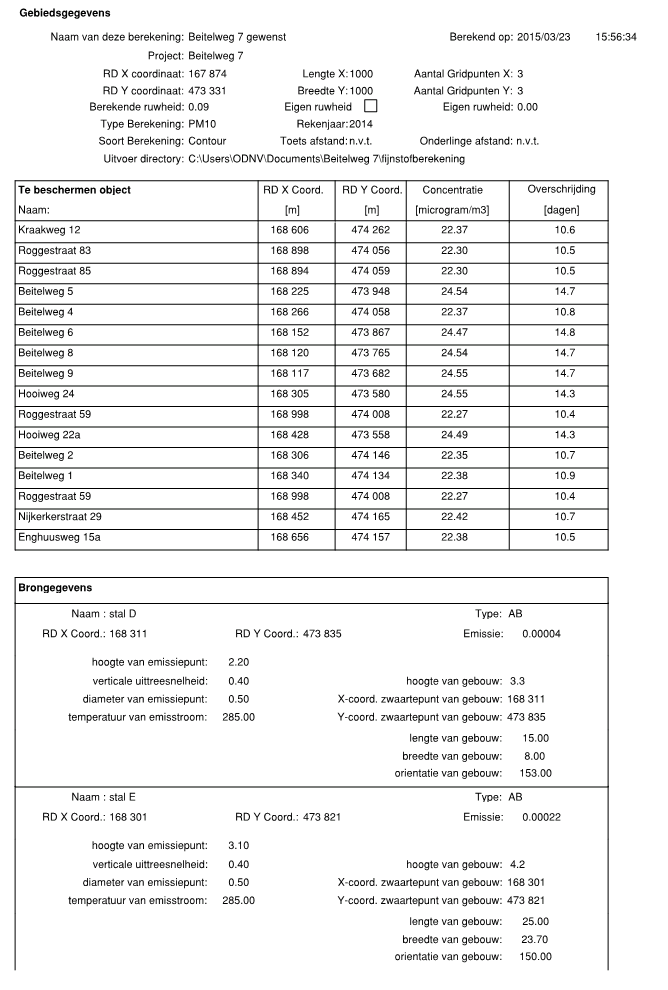 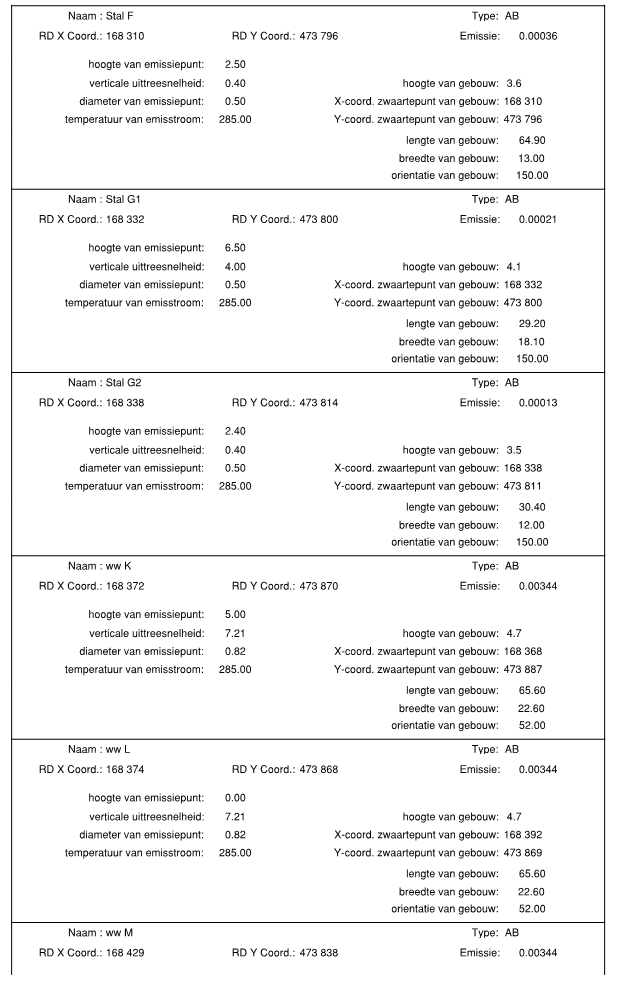 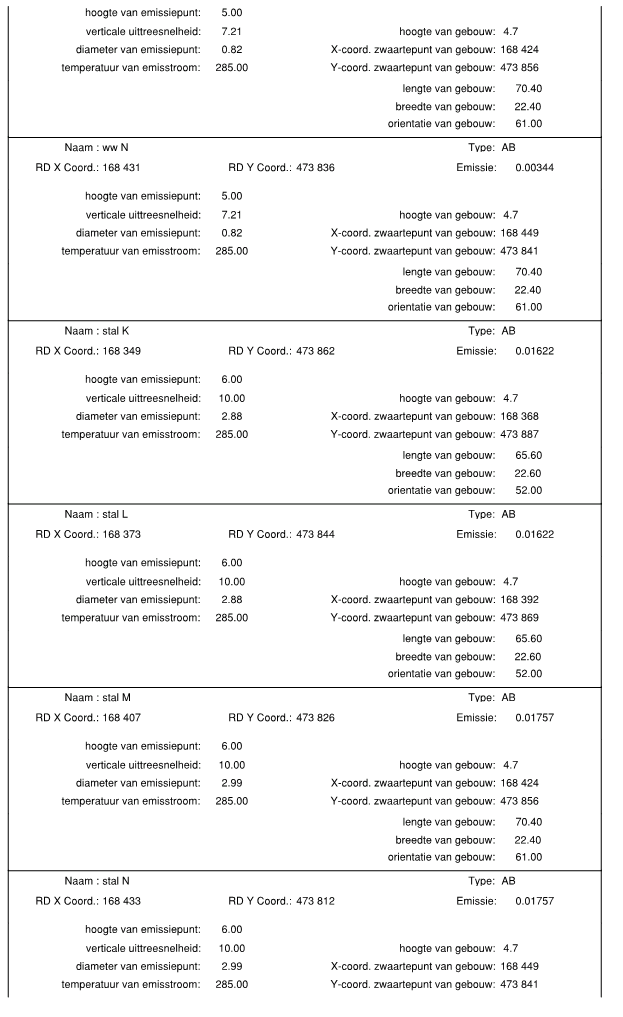 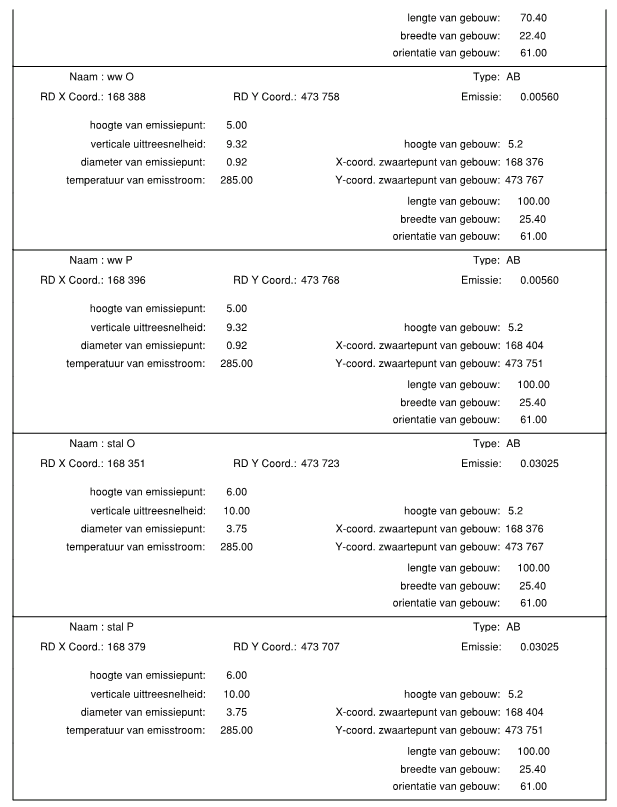 DiersoortAantalRav-codeGeurGeurAmmoniakAmmoniakFijn stofFijn stofDiersoortAantalRav-codeOUe/s/dierOUe/skg/jr/dierkg/jrg/jaar/dierg/jaarVleeskalveren912A 4.10035,632467,23,531923330096Vleeskuikens254000E 5.110,24609600,0215334194826000TOTALE EMISSIESTOTALE EMISSIESTOTALE EMISSIES93427,285264856096DiersoortAantalRav-codeGeurGeurAmmoniakAmmoniakFijn stofFijn stofDiersoortAantalRav-codeOUe/s/dierOUe/skg/jr/dierkg/jrg/jaar/dierg/jaarVleeskalveren912A 4.10035,632467,23,531923330096Vleeskuikens9000E 5.100,2421600,03531522198000Vleeskuikens135000E 5.110,24324000,0212835192565000TOTALE EMISSIESTOTALE EMISSIESTOTALE EMISSIES67027,263422793096Bebouwde komKraakweg 123,6 OUe/m3Nijkerkerstraat 233.6 OUe/m3Nijkerkerstraat 253,7 OUe/m3BuitengebiedBeitelweg 514,6 OUe/m3Bebouwde komKraakweg 122,7 OUe/m3Nijkerkerstraat 232,7 OUe/m3Nijkerkerstraat 252,8 OUe/m3BuitengebiedBeitelweg 513,5 OUe/m3Belasting 2011Na reductieVerschil (1/2 verschil)Norm (art. 3.4 Wgv)Bebouwde komKraakweg 123,6 OUe/m32,7 OUe/m30,9 (0,45)3,2Nijkerkerstraat 233.6 OUe/m32,7 OUe/m30,9 (0,45)3,2Nijkerkerstraat 253,7 OUe/m32,8 OUe/m30,9 (0,45)3,3BuitengebiedBeitelweg 514,6 OUe/m313,5 OUe/m31,1 (0,55)14,1Bebouwde komKraakweg 123,1 OUe/m3Nijkerkerstraat 233,1 OUe/m3Nijkerkerstraat 253,1 OUe/m3BuitengebiedBeitelweg 514,1 OUe/m3DiersoortMoment van oprichten maximale emissiewaardeAangevraagde emissieAmmoniakAmmoniakAmmoniakAmmoniakVleeskalveren (art. 4)Opgericht voor 1/1/2020 Nvt (art. 4)3,5Vleeskuikens (art. 5)Stal K t/m N opgericht voor 30/6/2015 0.045 (kolom A)0,021Stal O en P opgericht na 1/7/2015 maar voor 1 januari 20200.035 (kolom B)0,021Zwevende deeltjesZwevende deeltjesZwevende deeltjesZwevende deeltjesVleeskalveren (art. 7 lid 1)Opgericht voor 1 juli 2015-Vleeskuikens (art. 7 lid 1)Stal K t/m N opgericht voor 1 juli 2015-19Vleeskuikens (art. 7 lid 3)Stal O en P ontvankelijke aanvraag voor 30 juni 2015 en opgericht binnen 15 maanden na onherroepelijk worden Nvt (art. 7 lid 3)19PeriodeDag (07:00-19:00)Avond (19:00-23:00)Nacht (23:00-07:00)Richtwaarden40 dB(A)40 dB(A)30 dB(A)Grenswaarden45 dB(A)45 dB(A)35 dB(A)PeriodeDag (07:00-19:00)Avond (19:00-23:00)Nacht (23:00-07:00)Richtwaarden50 dB(A)50 dB(A)40 dB(A)Grenswaarden70 dB(A)65 dB(A)60 dB(A)Langtijdgemiddelde beoordelingsniveau (LAr, Lt) in dB(A) Langtijdgemiddelde beoordelingsniveau (LAr, Lt) in dB(A) Langtijdgemiddelde beoordelingsniveau (LAr, Lt) in dB(A) Langtijdgemiddelde beoordelingsniveau (LAr, Lt) in dB(A) Beoordelingspunt Dagperiode(07.00 - 19.00 uur)Avondperiode(19.00 - 23.00 uur)Nachtperiode(23.00 - 07.00 uur)Beitelweg 1, 2, 4 en 9404030Beitelweg 6 en 8404031Hooiweg 24404034Hooiweg 22a404033Beitelweg 5404032Ref punt noord 383636Ref punt oost423939Ref punt zuid434141Ref punt west 332929Maximale geluidsniveaus (Lmax) in dB(A) Maximale geluidsniveaus (Lmax) in dB(A) Maximale geluidsniveaus (Lmax) in dB(A) Maximale geluidsniveaus (Lmax) in dB(A) Beoordelingspunt Dagperiode (07.00 - 19.00 uur)Avondperiode (19.00 - 23.00 uur)Nachtperiode (23.00 - 07.00 uur)Beitelweg 1, 2, 4, 8, 9 en Hooiweg 24 en 22a505040Beitelweg 6625740Beitelweg 5555040Ref punt noord 505040Ref punt oost585040Ref punt zuid505041Ref punt west 515040Regelmatige afwijkingen van de RBS in dB(A)Regelmatige afwijkingen van de RBS in dB(A)Regelmatige afwijkingen van de RBS in dB(A)Beoordelingspunt Dag LAr, Lt
(07.00 - 19.00 uur)Dag Lmax (07.00 - 19.00 uur)Beitelweg 1, 2, 4, 8, 9 en Hooiweg 24 en 22a--Beitelweg 64464Beitelweg 54255Ref punt noord --Ref punt oost4760Ref punt zuid44-Ref punt west 37-Beoordelingspunt Dag
(07.00 – 19.00 uur)Avond
(19.00 - 23.00 uur)Avond
(19.00 - 23.00 uur)LAr, LtLAr, LtLmaxBeitelweg 1, 2, 4, 8, 9 en Hooiweg 24 en 22a---Beitelweg 6--64Beitelweg 5--55Ref punt noord -3951Ref punt oost---Ref punt zuid---Ref punt west 3432-Volgnr.BronIDX-coord.Y-coord.EP HoogteGem.geb. hoogteEP Diam.EP Uittr. snelh.E-Aanvraag1stal D168 311473 835  2,2  3,3 0,50  0,40  1 2102Stal E168 301473 821  3,1  4,2 0,50  0,40  7 5473stal F168 310473 796  2,5  3,6 0,50  0,40 12 2464stal G1168 332473 800  3,0  4,1 0,50  0,40  7 1565stal G2168 338473 811  2,4  3,5 0,50  0,40  4 3086ww K168 372473 870  5,0  4,7 0,82  7,21  1 3707ww L168 374473 868  5,0  4,7 0,82  7,21  1 3708ww M168 429473 838  5,0  4,7 0,82  7,21  1 3709ww N168 431473 836  5,0  4,7 0,82  7,21  1 37010stal K168 389473 914  4,6  4,7 1,73  7,60  6 46011stal L168 413473 896  4,6  4,7 1,73  7,60  6 46012stal M168 444473 886  4,0  4,7 1,94  6,57  7 00013stal N168 469473 872  4,0  4,7 1,94  6,57  7 00014stal J168 349473 901  4,5  3,5 0,50  0,40  2 160VolgnummerGGLIDXcoordinaatYcoordinaatGeurnormGeurbelasting15Kraakweg 12168 606474 262   3,0    3,616Roggestraat 83168 898474 056   3,0    2,417Roggestraat 85168 894474 059   3,0    2,518Beitelweg 8168 120473 765  14,0    9,619Beitelweg 9168 117473 682  14,0    8,820Hooiweg 24168 305473 580  14,0    7,321Beitelweg 2168 306474 146  14,0    5,522Beitelweg 1168 340474 134  14,0    6,223Roggestraat 59168 998474 008   3,0    2,024Kraakweg 14168 586474 270   3,0    3,525Kraakweg 7168 591474 288   3,0    3,326De Kraak 12168 528474 336   3,0    2,927Kraakweg 2168 653474 290   3,0    3,228De Kraak 6168 603474 299   3,0    3,229De Kraak 10168 567474 325   3,0    3,030De Kraak 17168 510474 362   3,0    2,731De Kraak 20-25168 490474 364   3,0    2,832Nijkerkerstraat 21168 688474 232   3,0    3,333Nijkerkerstraat 23168 670474 223   3,0    3,634Nijkerkerstraat 25168 649474 228   3,0    3,735Enghuusweg 6168 709474 214   3,0    3,136Beitelweg 5168 225473 948  14,0   14,6Volgnr.BronIDX-coord.Y-coord.EP HoogteGem.geb. hoogteEP Diam.EP Uittr. snelh.E-Aanvraag1stal D168 311473 835  2,2  3,3 0,50  0,40  1 2102Stal E168 301473 821  3,1  4,2 0,50  0,40  7 5473stal F168 310473 796  2,5  3,6 0,50  0,40 12 2464stal G1168 332473 800  6,5  4,1 0,50  4,00  7 1565stal G2168 338473 811  2,4  3,5 0,50  0,40  4 3086ww K168 372473 870  5,0  4,7 0,82  7,21  1 3707ww L168 374473 868  5,0  4,7 0,82  7,21  1 3708ww M168 429473 838  5,0  4,7 0,82  7,21  1 3709ww N168 431473 836  5,0  4,0 0,82  7,21  1 37010stal K168 349473 862  6,0  4,7 2,88 10,00  6 46011stal L168 373473 844  6,0  4,7 2,88 10,00  6 46012stal M168 407473 826  6,0  4,7 2,99 10,00  7 00013stal N168 433473 812  6,0  4,7 2,99 10,00  7 00014stal J168 349473 901  4,5  3,5 0,50  0,40      0VolgnummerGGLIDXcoordinaatYcoordinaatGeurnormGeurbelasting15Kraakweg 12168 606474 262   3,0    2,716Roggestraat 83168 898474 056   3,0    1,917Roggestraat 85168 894474 059   3,0    1,918Beitelweg 8168 120473 765  14,0    9,119Beitelweg 9168 117473 682  14,0    7,920Hooiweg 24168 305473 580  14,0    6,721Beitelweg 2168 306474 146  14,0    4,622Beitelweg 1168 340474 134  14,0    5,023Roggestraat 59168 998474 008   3,0    1,724Kraakweg 14168 586474 270   3,0    2,725Kraakweg 7168 591474 288   3,0    2,526De Kraak 12168 528474 336   3,0    2,327Kraakweg 2168 653474 290   3,0    2,428De Kraak 6168 603474 299   3,0    2,429De Kraak 10168 567474 325   3,0    2,330De Kraak 17168 510474 362   3,0    2,231De Kraak 20-25168 490474 364   3,0    2,332Nijkerkerstraat 21168 689474 231   3,0    2,633Nijkerkerstraat 23168 669474 221   3,0    2,734Nijkerkerstraat 25168 649474 228   3,0    2,835Enghuusweg 6168 709474 212   3,0    2,536Beitelweg 5168 225473 948  14,0   13,5Volgnr.BronIDX-coord.Y-coord.EP HoogteGem.geb. hoogteEP Diam.EP Uittr. snelh.E-Aanvraag1stal D168 311473 835  2,2  3,3 0,50  0,40  1 2102Stal E168 301473 821  3,1  4,2 0,50  0,40  7 5473stal F168 310473 796  2,5  3,6 0,50  0,40 12 2464stal G1168 332473 800  6,5  4,1 0,50  4,00  7 1565stal G2168 338473 814  2,4  3,5 0,50  0,40  4 3086ww K168 372473 870  5,0  4,7 0,82  7,21  1 3707ww L168 374473 868  5,0  4,7 0,82  7,21  1 3708ww M168 429473 838  5,0  4,7 0,82  7,21  1 3709ww N168 431473 836  5,0  4,7 0,82  7,21  1 37010stal K168 349473 862  6,0  4,7 2,88 10,00  6 46011stal L168 373473 844  6,0  4,7 2,88 10,00  6 46012stal M168 407473 826  6,0  4,7 2,99 10,00  7 00013stal N168 433473 812  6,0  4,7 2,99 10,00  7 00014ww O168 388473 758  5,0  5,2 0,92  9,32  2 23015ww P168 396473 768  5,0  5,2 0,92  9,32  2 23016stal O168 351473 723  6,0  5,2 3,75 10,00 12 05017stal P168 379473 707  6,0  5,2 3,75 10,00 12 050VolgnummerGGLIDXcoordinaatYcoordinaatGeurnormGeurbelasting18Kraakweg 12168 606474 262   3,2    3,119Roggestraat 83168 898474 056   3,0    2,220Roggestraat 85168 894474 059   3,0    2,221Beitelweg 8168 120473 765  14,0    9,322Beitelweg 9168 117473 682  14,0    8,023Hooiweg 24168 305473 580  14,0    8,024Beitelweg 2168 306474 146  14,0    5,125Beitelweg 1168 340474 134  14,0    5,726Roggestraat 59168 998474 008   3,0    1,827Kraakweg 14168 586474 270   3,1    3,028Kraakweg 7168 591474 288   3,0    2,929De Kraak 12168 528474 336   3,0    2,730Kraakweg 2168 653474 290   3,0    2,731De Kraak 6168 603474 299   3,0    2,832De Kraak 10168 567474 325   3,0    2,733De Kraak 17168 510474 362   3,0    2,634De Kraak 20-25168 490474 364   3,0    2,735Nijkerkerstraat 21168 689474 231   3,0    2,936Nijkerkerstraat 23168 669474 221   3,0    3,137Nijkerkerstraat 25168 649474 228   3,0    3,138Beitelweg 5168 225473 948  14,0   14,1